ЈАВНО ПРЕДУЗЕЋЕ «ЕЛЕКТРОПРИВРЕДА СРБИЈЕ» БЕОГРАД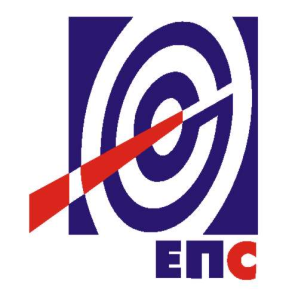 КОНКУРСНА ДОКУМЕНТАЦИЈАза подношење понуда у отвореном поступку за јавну набавку услуга бр. ЈН/1000/0509/2018 „ОЗАКОЊЕЊЕ СИСТЕМА ЗА ТРАНСПОРТ ПЕПЕЛА И ШЉАКЕ ТЕ КОСТОЛАЦ А“К О М И С И Ј А                                                                      за спровођење ЈН/1000/0509/2018                                       формирана Решењем бр. 12.01.219320/3-18 од 21.05.2018. год.(заведено у ЈП ЕПС бр. 12.01.55568/1-2019 од 30.01.2019. године) Београд, јануар 2019. годинеНа основу члана 32. и 61. Закона о јавним набавкама („Сл. гласник РС” бр. 124/2012, 14/2015 и 68/2015) (у даљем тексту: Закон), члана 2. Правилника о обавезним елементима конкурсне документације у поступцима јавних набавки и начину доказивања испуњености услова („Сл. гласник РС” бр. 86/2015), Одлуке о покретању поступка јавне набавке број 12.01.219320/2-18 од 21.05. 2018. године и Решења о образовању комисије за јавну набавку број 12.01.219320/3-18 од 21.05. 2018.године, припремљена је:КОНКУРСНА ДОКУМЕНТАЦИЈАза подношење понуда у отвореном поступку ради закључења уговораза јавну набавку услуга бр. ЈН/1000/0509/2018Садржај конкурсне документацијеУкупан број страна: 77ОПШТИ ПОДАЦИ О ЈАВНОЈ НАБАВЦИПОДАЦИ О ПРЕДМЕТУ ЈАВНЕ НАБАВКЕ2.1 Опис предмета јавне набавке, назив и ознака из општег речника набавкеОпис предмета јавне набавке: Озакоњење система за транспорт пепела и шљаке ТЕ Костолац АНазив из општег речника набавке: Услуге техничког пројектовања.Ознака из општег речника набавке: 71320000.Детаљни подаци о предмету набавке наведени су у техничкој спецификацији (поглавље 3. Конкурсне документације)ТЕХНИЧКА СПЕЦИФИКАЦИЈА(Врста, техничке карактеристике, квалитет, обим и опис услуга, техничка документација и планови, начин спровођења контроле и обезбеђивања гаранције квалитета, рок извршења, место извршења услуга, гарантни рок, евентуалне додатне услуге и сл.)Пројектни задатак ИЗРАДА ПОТРЕБНЕ ТЕХНИЧКЕ ДОКУМЕНТАЦИЈЕ„ОЗАКОЊЕЊЕ СИСТЕМА ЗА ТРАНСПОРТ ПЕПЕЛА И ШЉАКЕ ТЕ КОСТОЛАЦ А“1   	Општи подациТермоелектрана ТЕ Костолац А у свом саставу има два блока капацитета                             А1 = 100 МW и А2 = 210 МW. Као погонско гориво се користи угаљ лигнит, са оближњег копа Дрмно, чијим сагоревањем се добијају пепео и шљака као нус продукт. Систем транспорта пепела и шљаке обухвата прикупљање пепела и шљаке из блокова А1 и А2 и транспорт до силоског комплекса где се одлажу у силосе. Пепео и шљакa се потом мешају у густу хидромешавину односа 1:1 и транспортују до депоније  ПК Ћириковац протоком од       300 m³/h, или се врши њихов утовар у камионе, цистерне или барже2	Опис система	Нови систем отпепељивања има раздвојене делове подсистема и заједничке делове подсистема.Раздвојени делови подсистема су идентични по фукцији у оба блока.Раздвојене делове система чине:1. Систем прикупљања и припреме за транспорт шљаке и крупнозрног пепела у оквиру      котларнице2. Систем прикупљања и припреме за транспорт сувог пепела у оквиру електрофилтерских постројења оба блока3. Систем чисте и процесне воде оба блока Заједничке делове система чине:1. Систем инструментационог и транспортног ваздуха2. Систем силоског комплекса3. Систем унутрашњих цевовода4. Систем спољашњих цевовода5. Систем базена процесне воде6. Систем чисте и процесне водеСистем прикупљања и припреме за транспорт шљаке и крупнозрногпепела у оквиру котларницеБлок А1Блок А1 се састоји од два котла номиналне снаге 50 MW.Испод сваког испуста одшљакивача постављено је по вибрационо сито које има за функцију одвајање честица шљаке већих од 15 мм. Те честице се одвајају на страну, док остали део шљаке кроз сито пада у модификовани канал и онда спира водом до постојеће багер станице. Испод предгрејача ваздуха се прихвата котловски пепео хидроејектора спроводи до канала испод одшљакивача,одакле се са шљаком из одшљакивача базалтним каналом транспортује до багер јаме.Багер јама је преграђена на два дела.Из једног дела јаме пумпама се транспортује шљака у виду ретке хидромешавине до хидроциклона у силоском комплексу и након одводњавања складишти у челичним силосима шљаке. Систем се састоји од 3 пумпе од чега је једна радна, једна у приправности (standby) и једна резервна.Блок А2Блок А2 се састоји од једног котла капацитета 210 МW, испод кога се налази један одшљакивач. Сав котловски пепео и шљака се прихватају у одшљакивачу. Услед конфигурације котловског постројења честице шљаке су нешто веће те је испод одшљакивача постављена дробилица која има задатак да сву прихваћену количину пепела и шљаке доведе на максималну величину од 15 мм. Тако самлевена шљака гравитацијски пада у канал који је у једном делу преграђен преливним табластим затварачем а затим је у његовом бочном делу израђен нови који води до новог објекта са пумпном станицом за прихват котловске шљаке. Из нове јаме се шљака даље хидруаличким путем транспортујe до хидроциклона у силоском комплексу. Систем се састоји од 3 пумпе од чега је једна радна, једна у приправности (standby) и једна резервна.Систем прикупљања и припреме за транспорт сувог пепела у оквируелектрофилтерских постројења оба блокаБлок А1Блок А1 се састоји до два електрофилтера који имају по 3 колоне са по 2левка. Максимална количина пепела која може да се прикупи 54 т/ч.Испод сваког левка електрофилтера се поставља одговарајућа Д-пумпа, која прихвата пепео из левка изнад. Д-пумпе су међусобно повезане у колоне. Свака Д-пумпа је напојена транспортним и инструментационим ваздухом. Д-пумпе раде у секвенцама тако да је транспортни цевовод увек запуњен са сувим пепелом. Целокупна количина електрофилтерског пепела се помоћу 4 независних цевовода пнеуматски транспортује до силоског комплекса и складишти у бетонским силосима.Блок А2Блок А2 се састоји из два електрофилтера који имаку по 3 колоне од чега 2 колоне имају по 3 поља а средња колона има 4 поља. Транспорта пепела блока А2 организован помоћу Д-пумпи. У једном електрофилтеру се пепео из поља 4 које има 2 левка помоћу пужног транспортера пребацује  у бафер левак у коме се прикупља и пепео из другог левка поља 4.   Испод тог левка се налази Д-пумпа која је спрегнута са осталим Д-пумпама колоне 2. Испод осталих левкова се исто тако налазе Д-пумпе које су међусобно спрегнуте у колоне. Д-пумпе раде у секвенцама, тако да је транспортни цевовод увек запуњен. Целокупна количина пепела се помоћу 6 независних цевовода пнеуматски транспортује у бетонске силосе. Поред електрофилтерског пепела, у блоку А2 се скупља и пепео предгрејача ваздуха. Пепео се скупља са по 4 тачке на предгрејачу ваздуха по каналу и помоћу цеви се спушта у левкове. Испод левкова се налазе Д- пумпе. Две Д-пумпе су спојене једним транспортним цевоводом, и радом у скевенци сва количина прикупљеног пепела се пнеуматски транспортује у бетонске силосе.Систем чисте и процесне воде оба блокаБлок А1 и А2Технолошки процес припреме и транспорта густе хидромешавине захтева да се обезбеди вода за процес (процесна вода) и вода за заптивање пумпи густе хиромешавине (чиста вода). Због тога што ове две воде имају своју припрему у деловима система који су заједнички, иста количина воде се може преузети и из колектора воде у блоку А1 и из колектора воде у блоку А2. У постојећој багер станици блока А1 и блока А2 су уграђена по два сета пумпи за транспорт вода ка базену процесне воде. Сет пумпи чине две пумпе од чега је једна резервна.Систем инструментационог и транспортног ваздухаСуви пепео се транспортује од електрофилтера оба блока ка силоском комплексу пенуматским транспортом што је подразумевало потребу за изградњом компресорске станице одговарајућег капацитета. У оквиру ново пројектованих објеката смештена је компресорска станица. У компресорској станици су уграђени компресорски сетови које чини вијчани компресор ваздухом хлађени, сушач и сепаратор уља. Укупно је уграђено 5 компресорских сетова.Систем рада је такав да компресори раде по задатој секвенци и да у случају веће потребе за ваздухом додатни компресор се укључује. Сви компресори удувавају ваздух у заједнички колектор из кога се путем цевовода ваздух транспортује до електрофилтера и предгрејача ваздуха. Поред тога због могућих нови потреба предвиђено је и резервно место за још један компресорски сет.Из главног колектора се изузима одређена количина ваздуха који се преко додатних рижидерских сушача припрема за инструментациони ваздух. Постоје два фрижидерска сушача, један радни један резервни. Тако добијени инструментациони ваздух се преко цевовода спроводи до свих извршних пнеуматских органа у целом систему.Целокупна инсталација компримованог ваздуха (транспортног или инструментационог) је опремљена са додатним резервоарима за ваздух који се налазе поред компресорске станице чиме се обезбеђује да не дође до губитка притиска услед веће потрошње док се не укључи нови комресор.Систем силоског комплексаСилоски комплекс се састоји из два бетонска силоса у којима се налазе простори за одлагање сувог пепела, техничког и административног дела, два челична силоса за одлагање шљаке са техничким делом за припрему густе хидромешавине и пумпне станице густе хидромешавине.Цео силоски комплекс, као и целокупни систем у свом технолошком делу је пројектован као редундантан.Прикупљена и транспортована шљака из котларница се помоћу цевовода хидраулички транспортује до силоса за шљаку. Испод челичних силоса се налазе механички систем за изузимање шљаке и систем транспортера са траком који имају задатак да обезбеде да се изузета шљака допреми до једног од мешача за припрему густе хидромешавине. . Испод пужних мешача на нултој етажи налазе се резервоари густе хидромешавине. Пумпну станицу густе хидромешавине чини инсталација пумпне линије за транспорт спољашњим цевоводом од силоског комплекса до депоније Ћириковац. Поред изузимања пепела и шљаке за потребе припреме густе хидромешавине, из силоса је могуће преко ваздушних корита за пепео тј. горе споментих транспортера са траком могуће издвојити пепео и шљаку за утовар у камионе, тј. сам пепео и за утовар у вагоне уколико сеза то указује потреба и могућност.Саобраћајница која пролази кроз силоски комплекс је опремњена колском вагом којом се врши мерење изузимања пепела и шљаке у камионе и цистерне.Административни део силоса чине контролна соба за управљање системом густе хидромешавине, тоалети и кухиња.Систем унутрашњих цевоводаКод система унутрашњих цевовода разликујемо цевоводе за блок 1, цевоводе за блок 2 и заједничке цевоводе.Цевоводи служе за транспорт:- Процесне воде од блока А1 или А2 до базена процесне воде- Чисте воде од блока А1 или А2 до резервоара чисте воде у пумпној станици густе    хидромешавине- Шљаке од блока А1 или А2 до челичних силоса за смештај шљаке- Сувог пепела од блока А1 или А2 до бетонских силоса- Транспортног ваздуха од блока компресорске станице до Д-пумпи у блоку А1 или А2- Инструментационог ваздуха до пнеуматских извршних елемената у оквиру целог система- Процесне воде за транспорт шљаке од базена процесне воде до котларница- Процесне воде потребне за припрему густе хидромешавине од базена процесне воде до силоског комплекса- Процесне (преливне и одводњене) воде од силоског комплекса до базена процесне воде- Шљаке на хаварни испуст код базена процесне воде- Расхладне воде за одшљакиваче од базена процесне воде до котларницаСистем спољашњих цевоводаЗа потребе хидрауличког транспорта густе хидромешавине користи се систем челичних цевовода кога чине две линије за транспорт густе хидромешавине, једна линија повратне воде, бунарске пумпе за дренажу депоније, пумпна станица повратне воде и чистачке станице.Цевоводи густе хиромешавине су спојени на излазну пумпу у пумпној станици густе хидромешавинеа завршавају на ободу депоније Ћириковац, док је цевовод повратне воде спојен на пумпе повратне воде у оквиру депоније Ћириковац а завржшавају у прљавој комори базена процесне воде.У свом првом делу, око депоније Ћириковац, цевовод повратне воде је полиетиленски и он је укопан.На самој депонији Ћириковац је уграђен систем дренаже депоније са одговарајућим бунарима у којима се скупља сва вода  и из бунара се транспортује до базена повратне воде на самој депонији.Базен повратне воде је опремљен са пумпном станицом за транспорт повратне воде са депоније Ћириковац до базена повратне воде у оквиру ТЕ Костолац А. Сами цевоводи густе хидромешавине су опремљени са чистачким станицама. Постоји полазна чистачка станица поред силоског комплекса у ТЕ Костолац А и прихватна која се налази на улазу у депонију Ћириковац.Спецификација техничке документацијеЗа поступак озакоњења потребно је израдити следећу техничку документацију:•	Извештај о затеченом стању, чији је саставни део Елаборат геодетских радова и     снимак изведеног стања;•   Изјава одговорног пројектанта, односно одговорног извођача радова, са     одговарајућом лиценцом, да незаконито изграђени објекат испуњава основне     захтеве за објекат у погледу носивости и стабилности, заштите од пожара и     безбедности и приступачности приликом употребе, према прописима који су     важили у време изградње тог објекта;Студија о процени утицаја затеченог стања на животну средину;•	Пројекат за извођење радова (тј. Пројекат изведеног објекта), са техничком     контролом и потребним сагласностима, за објекте наведеног комплекса. За објекте     за које се то захтева, и са сагласношћу органа надлежног за послове заштите од    пожара; Главни пројекат заштите од пожара.Циљ – сврха реализације Пројектног задаткаЦиљ израде предметне документације је обезбеђивање потребних услова за озакоњење објекта, тј. обезбеђивање прибављања Решења о озакоњењу.Обим и опис услуга: Израда техничке документације за потребе ОЗАКОЊЕЊЕ СИСТЕМА ЗА ТРАНСПОРТ ПЕПЕЛА И ШЉАКЕ ТЕ КОСТОЛАЦ А), у свему према 4.5 Техничкој документацији и плановима.Поступање по писаним примедбама Наручиоца и техничке контроле у задатом року, као и кориговање и усаглашавање техничке документације са свим додатним захтевима надлежних органа у току процеса озакоњења ОЗАКОЊЕЊЕ СИСТЕМА ЗА ТРАНСПОРТ ПЕПЕЛА И ШЉАКЕ ТЕ КОСТОЛАЦ А, односно у току процеса исходовања Решења о озакоњењу.Сву техничку документацију треба доставити у папирном облику (у 6 примерака) и електронској форми (3 CD-а).Након израде и техничке контроле техничке документације, по овлашћењу и у име Наручиоца поднети одговарајуће захтеве надлежним органима ради прибављања и коначног добијања Решења о озакоњењу за објекат – Озакоњење система за транспорт пепела и шљаке ТЕ Костолац А.Техничка документација и планови: Техничку документацију за потребе озакоњења предметних објеката треба да сачињавају:Извештај о затеченом стању, Елаборат геодетских радова и снимак изведеног стања (према Закону о озакоњењу објеката саставни је део Извештаја о затеченом стању),Студија о процени утицаја затеченог стања на животну средину под називом Студија о процени утицаја затеченог стања на животну средину за реконструкцију система за транспорт и депоновање пепела и шљаке из ТЕ Костолац А на депонију ПК Ћириковац,Пројекат за извођење радова, тј. Пројекат изведеног објекта са техничком контролом,Главни пројекат заштите од пожара,Додатна техничка документација према допунским захтевима који се појаве у току реализовања уговора од стране Наручиоца или Понуђача или надлежних институција (у складу са законском регулативом РС), а одобрених од стране наручиоца у складу са чланом 115. став 1. Закона.Сагласност на изведеном стању у погледу процене утицаја на животну      средину иСагласност на изведеном стању са аспекта Закона о водама ("Сл. гласник РС", бр. 30/2010, 93/2012 и 101/2016),  уколико таквe не постојe.Начин спровођења контроле и обезбеђивања гаранције квалитета:Извештај о затеченом стању За Извештај о затеченом стању, сходно Закону о озакоњењу објеката, треба прибавити: снимак изведеног стања (општа, текстуална, нумеричка и графичка документација);изјаву одговорног пројектанта или одговорног извођача радова, са одговарајућом лиценцом, да објекат испуњава основне захтеве за објекат у погледу стабилности, заштите од пожара и безбедности и приступачности приликом употребе, према прописима који су важили у време изградње објекта.Елаборат геодетских радоваЕлаборат геодетских радова, који је према Закону о озакоњењу објеката ("Сл. гласник РС", бр. 96/2015 и 83/2018)  саставни део Извештаја о затеченом стању израдити у складу са прописима о државном премеру и катастру. Студија о процени утицаја затеченог стања на животну средину Потребно је израдити студију према Закону о процени утицаја на животну средину (Сл. гласник РС, бр. 135/04 и 36/09) и Правилнику о садржини Студије о процени утицаја на животну средину (Сл. гласник РС, бр. 69/05).  Студију израдити под називом Студија о процени утицаја затеченог стања на животну средину за реконструкцију система за транспорт и депоновање пепела и шљаке из ТЕ Костолац А на депонију ПК ЋириковацПредвидети ревизију Студије и евентуално потребне њене корекције.Пројекат за извођење радова, односно пројекат изведеног објекта са техничком контроломПотребно је израдити пројекат у складу са:Законом о озакоњењу објеката, (Сл. глaсник РС, бр. 96/2015 и 83/2018), Законом о планирању и изградњи, (Сл. глaсник РС, бр. 72/2009, 81/2009 - испр., 64/2010 - oдлукa УС, 24/2011, 121/2012, 42/2013 - oдлукa УС, 50/2013 - oдлукa УС, 98/2013 - oдлукa УС, 132/2014, 145/2014 и 83/2018), и Правилником o сaдржини, нaчину и пoступку изрaдe и нaчин вршeњa кoнтрoлe тeхничкe дoкумeнтaциje прeмa клaси и нaмeни oбjeкaтa, (Сл. гл. РС, бр. 23/15, 77/15, 58/16, 96/2016 и 67/17). Осталим прописима који регулишу ову област.С обзиром да је реч о озакоњењу већ изграђених објеката, треба израдити Пројекат изведеног објекта који према чл. 124. Закона о планирању и изградњи представља Пројекат за извођење са изменама насталим у току грађења објекта. Пројекат изведеног објекта не подлеже техничкој контроли, осим када се израђује за потребе легализације објеката, што је управо случај код конкретног објекта. Стога је техничка контрола овог Пројекта неопходна.За Пројекат за извођење тј. Пројекат изведеног објекта треба прибавити сагласност органа надлежног за послове заштите од пожара.Главни пројекат заштите од пожараГлавни пројекат заштите од пожара израдити премаЗакону о заштити од пожара, (Сл. гл. РС, бр. 111/09 и 20/15), и Правилнику o сaдржини, нaчину и пoступку изрaдe и нaчину вршeњa кoнтрoлe тeхничкe дoкумeнтaциje прeмa клaси и нaмeни oбjeкaтa, (Сл. гл. РС, бр. 23/15, 77/15, 58/16, 96/2016 и 67/17).Главни пројекат заштите од пожара израђује лице са одговарајућом лиценцом издатом у складу са прописима којима се уређује заштита од пожара.Додатна техничка документацијаИзрада додатне техничке документације према допунским захтевима који се појаве у току  реализовања уговора од стране Наручиоца или Понуђача или надлежних институција (у складу са законском регулативом РС), а одобрених од стране Наручиоца (до 5% вредности услуге за коју је потребна додатна документација).Техничка документација мора бити урађена у складу са Законом о озакоњењу, Законом о планирању и изградњи, законским прописима из области заштите од пожара, заштите вода и заштите животне средине, Правилником o сaдржини, нaчину и пoступку изрaдe и нaчину вршeњa кoнтрoлe тeхничкe дoкумeнтaциje прeмa клaси и нaмeни oбjeкaтa, и осталим важећим прописима из области које су предмет документације. Понуђач ће, за обављање ове активности, имати на располагању сву документацију која је у власништву ЈП ЕПС - Огранка ТЕКО А, а односи се на област која је предмет јавне набавке.Понуђач је у обавези да поступи по писаним примедбама наручиоца и у задатом року коригује и усагласи техничку документацију са свим додатним захтевима надлежних институција у току процеса озакоњења објеката СИСТЕМА ЗА ТРАНСПОРТ ПЕПЕЛА И ШЉАКЕ ЈП ЕПС - Огранка ТЕКО А, односно у току процеса исходовања Решења о озакоњењу, а у свему без додатних трошкова Наручиоца.Коначну гаранцију квалитета обезбедити квалитативним и квантитативним пријемом техничке документације, по спецификацији, обиму и техничким карактеристикама из усвојене понуде (заједно са достављањем и додатне техничке документације по допунским захтевима надлежних органа), о чему ће се сачинити Записник о квантитативном и квалитативном пријему (Записник о пруженим услугама).Рок извршења:Рок за извршење свих услуга наведених у Обрасцу 2 – Образац структуре цене не може бити дужи од 4 (словима: четири) месеца за рад на документацији од ступања Уговора на снагу. Обзиром да документација захтева одговор надлежних институција предвиђено је да је период за процесуирање код надлежних иституција до 3 (словима: три) месеца, тако да у том случају рок извршења комплетне услуге не може бити дужи од 7 (словима: седам) месеци од дана ступања уговора на снагу.У случају да надлежно министарство не достави одговор у планираном року од 3 (словима: три) месеца, рок извршења услуге ће бити продужен анексом уговора.Сматра се да је изабрани понуђач услугу извршио у потпуности када за инвеститора прибави Решење о озакоњењу за објекат који је предмет озакоњења.Калитативни пријем услуга:Понуђач се обавезује да предметне услуге изврши стручно и квалитетно у складу са техничком спецификацијом, важећим техничким прописима и прописаним нормативима и стандардима за ову врсту услуге, као и у складу са допунским захтевима надлежних министарстава.Понуђач ће у случају потребе – недостатка потребних подлога за пројектовање извести сва потребна снимања стања, испитивања и провере на објекту ради квалитетне реализације пројектовања, a сагласно техничком капацитету који се захтева тендерском документацијом. Понуђач је дужан да обавести наручиоца 3 (словима: три) дана пре планираног обиласка објекта како би наручилац омогућио приступ предметним објектима.Наручилац ће именовати тим одговорних лица за праћење реализације предметне услуге којима ће се достављати документација на проверу и сагласност.По успешном квалитативном пријему услуга наручилац ће сачинити Записник о квантитативном и квалитативном извршењу услуге који потписују овлашћена лица наручиоца и понуђача.У случају да се приликом квалитативног пријема услуге утврди да стварно стање не одговара обиму и квалитету, наручилац је дужан да рекламацију записнички констатује и исту одмах достави понуђачу у року од 5 (словима: пет) дана.Понуђач се обавезује да недостатке установљене од стране наручиоца приликом пријема услуге отклони у року од 15 (словима: петнаест) дана од момента пријема рекламације о свом трошку.Уколико понуђач не отклони недостатке у наведеном року, наручилац задржава право на наплату уговорне казне и средства финансијског обезбеђења за добро извршење посла.Место извршења услуга је на локацији ЈП ЕПС, Огранак ТЕ-КО ТЕ Костолац А.Евентуалне додатне услуге и остало:Предвидети израду додатне техничке документације према допунским захтевима који се појаве у току  реализовања уговора од стране наручиоца или понуђача или надлежних институција (у складу са законском регулативом РС), а одобрених од стране наручиоца (до 5% вредности услуге) у складу са чланом 115. став 1. Закона.4. УСЛОВИ ЗА УЧЕШЋЕ У ПОСТУПКУ ЈАВНЕ НАБАВКЕ ИЗ ЧЛ. 75. И 76. ЗЈН И УПУТСТВО КАКО СЕ ДОКАЗУЈЕ ИСПУЊЕНОСТ ТИХ УСЛОВАПонуда понуђача који не докаже да испуњава наведене обавезне и додатне услове из тачака 1. до 8. овог обрасца, биће одбијена као неприхватљива.1. Сваки подизвођач мора да испуњава услове из члана 75. став 1. тачка 1), 2) и 4) Закона, што доказује достављањем доказа наведених у овом одељку. Услове у вези са капацитетима из члана 76. Закона, понуђач испуњава самостално без обзира на ангажовање подизвођача.2. Сваки понуђач из групе понуђача  која подноси заједничку понуду мора да испуњава услове из члана 75. став 1. тачка 1), 2) и 4) Закона, што доказује достављањем доказа наведених у овом одељку. Услове у вези са капацитетима из члана 76. Закона понуђачи из групе испуњавају заједно, на основу достављених доказа у складу са овим одељком конкурсне документације.3. Докази о испуњености услова из члана 77. Закона могу се достављати у неовереним копијама. Наручилац може пре доношења одлуке о додели уговора, захтевати од понуђача, чија је понуда на основу извештаја комисије за јавну набавку оцењена као најповољнија да достави на увид оригинал или оверену копију свих или појединих доказа.Ако понуђач у остављеном, примереном року који не може бити краћи од пет дана, не достави на увид оригинал или оверену копију тражених доказа, наручилац ће његову понуду одбити као неприхватљиву.4.Лице уписано у Регистар понуђача није дужно да приликом подношења понуде доказује испуњеност обавезних услова за учешће у поступку јавне набавке, односно наручилац не може одбити као неприхватљиву, понуду зато што не садржи доказ одређен Законом или Конкурсном документацијом, ако је понуђач, навео у понуди интернет страницу на којој су тражени подаци јавно доступни. У том случају понуђач може, у Изјави (која мора бити потписана и оверена), да наведе да је уписан у Регистар понуђача. Уз наведену Изјаву, понуђач може да достави и фотокопију Решења о упису понуђача у Регистар понуђача.  На основу члана 79. став 5. Закона понуђач није дужан да доставља следеће доказе који су јавно доступни на интернет страницама надлежних органа, и то:1) извод из регистра надлежног органа:- извод из регистра АПР: www.apr.gov.rs2) докази из члана 75. став 1. тачка 1), 2) и 4) Закона- регистар понуђача: www.apr.gov.rs5. Уколико је доказ о испуњености услова електронски документ, понуђач доставља копију електронског документа у писаном облику, у складу са законом којим се уређује електронски документ.6. Ако понуђач има седиште у другој држави, Наручилац може да провери да ли су документи којима понуђач доказује испуњеност тражених услова издати од стране надлежних органа те државе.7. Ако понуђач није могао да прибави тражена документа у року за подношење понуде, због тога што она до тренутка подношења понуде нису могла бити издата по прописима државе у којој понуђач има седиште и уколико уз понуду приложи одговарајући доказ за то, наручилац ће дозволити понуђачу да накнадно достави тражена документа у примереном року.8. Ако се у држави у којој понуђач има седиште не издају докази из члана 77. став 1. Закона, понуђач може, уместо доказа, приложити своју писану изјаву, дату под кривичном и материјалном одговорношћу оверену пред судским или управним органом, јавним бележником или другим надлежним органом те државе.9. Понуђач је дужан да без одлагања, а најкасније у року од 5 (словима: пет) дана од дана настанка промене у било којем од података које доказује, о тој промени писмено обавести наручиоца и да је документује на прописани начин.5. КРИТЕРИЈУМ ЗА ДОДЕЛУ УГОВОРАИзбор најповољније понуде ће се извршити применом критеријума - најнижа понуђена цена.Критеријум за оцењивање и рангирање понуда - најнижа понуђена цена, заснива се на понуђеној цени као једином критеријуму.Резервни критеријумУколико две или више понуда имају исту најнижу понуђену цену, као најповољнија биће изабрана понуда оног понуђача који је понудио краћи рок извршења услуге.Уколико ни после примене резервног критеријума не буде могуће изабрати најповољнију понуду, најповољнија понуда биће изабрана путем жреба.Извлачење путем жреба наручилац ће извршити јавно, у присуству понуђача који имају исту најнижу понуђену цену. На посебним папирима који су исте величине и боје наручилац ће исписати називе понуђача, те папире ставити у кутију, одакле ће председник Комисије извући само један папир. Понуђачу чији назив буде на извученом папиру биће додељен уговор.Наручилац ће сачинити и доставити записник о спроведеном извлачењу путем жреба.Записник о  извлачењу путем жреба потписују чланови комисије и присутни овлашћени представници понуђача, који преузимају примерак записника.Наручилац ће поштом или електронским путем доставити Записник о  извлачењу путем жреба понуђачима који нису присутни на извлачењу.6. УПУТСТВО ПОНУЂАЧИМА КАКО ДА САЧИНЕ ПОНУДУКонкурсна документација садржи Упутство понуђачима како да сачине понуду и потребне податке о захтевима наручиоца у погледу садржине понуде, као и услове под којима се спроводи поступак избора најповољније понуде у поступку јавне набавке.Понуђач мора да испуњава све услове одређене Законом о јавним набавкама (у даљем тексту: Закон) и конкурсном документацијом. Понуда се припрема и доставља на основу позива, у складу са конкурсном документацијом, у супротном, понуда се одбија као неприхватљива.Језик на којем понуда мора бити састављенаПоступак јавне набавке води се на српском језику и понуђач подноси понуду на српском језику.Наручилац може да захтева да делови понуде који су достављени на страном језику буду преведени на српски језик у складу са чланом 18. став 3. Закона. Начин састављања и подношења понудеПонуђач је обавезан да сачини понуду тако што понуђач уписује тражене податке у обрасце који су саставни део конкурсне документације и оверава је печатом и потписом законског заступника, другог заступника уписаног у регистар надлежног органа или лица овлашћеног од стране законског заступника уз доставу овлашћења у понуди. Доставља их заједно са осталим документима који представљају обавезну садржину понуде.Препоручује се да сви документи поднети у понуди  буду нумерисани и повезани у целину (јемствеником, траком и сл.), тако да се појединачни листови, односно прилози, не могу накнадно убацивати, одстрањивати или замењивати. Препоручује се да се нумерација поднете документације и образаца у понуди изврши на свакоj страни на којој има текста, исписивањем “1 од n“, „2 од n“ и тако све до „n од n“, с тим да „n“ представља укупан број страна понуде.Препоручује се да доказе који се достављају уз понуду, а због своје важности не смеју бити оштећени, означени бројем (банкарска гаранција, меница), стављају се у посебну фолију, а на фолији се видно означава редни број странице листа из понуде. Фолија се мора залепити при врху како би се докази, који се због своје важности не смеју оштетити, заштитили.Понуђач подноси понуду у затвореној коверти или кутији, тако да се при отварању може проверити да ли је затворена, као и када, на адресу:Јавно предузеће „Електропривреда Србије“ Београд, ПАК 103925, Балканска 13,  Писарница - са назнаком: „Понуда за јавну набавку услуга бр. ЈН/1000/0509/2018  - Озакоњење система за транспорт пепела и шљаке ТЕ Костолац А - НЕ ОТВАРАТИ“. На полеђини коверте обавезно се уписује тачан назив и адреса понуђача, телефон и факс понуђача, као и име и презиме овлашћеног лица за контакт.У случају да понуду подноси група понуђача, на полеђини коверте је пожељно назначити да се ради о групи понуђача и навести називе и адресу свих чланова групе понуђача.Уколико понуђачи подносе заједничку понуду, група понуђача може да се определи да обрасце дате у конкурсној документацији потписују и печатом оверавају сви понуђачи из групе понуђача или група понуђача може да одреди једног понуђача из групе који ће потписивати и печатом оверавати обрасце дате у конкурсној документацији, изузев образаца који подразумевају давање изјава под материјалном и кривичном одговорношћу морају бити потписани и оверени печатом од стране сваког понуђача из групе понуђача.У случају да се понуђачи определе да један понуђач из групе потписује и печатом оверава обрасце дате у конкурсној документацији (изузев образаца који подразумевају давање изјава под материјалном и кривичном одговорношћу), наведено треба дефинисати споразумом којим се понуђачи из групе међусобно и према наручиоцу обавезују на извршење јавне набавке, а који чини саставни део заједничке понуде сагласно чл. 81. Закона. Уколико је неопходно да понуђач исправи грешке које је направио приликом састављања понуде и попуњавања образаца из конкурсне документације, дужан је да поред такве исправке стави потпис особе или особа које су потписале образац понуде и печат понуђача.  Обавезна садржина понудеОбавезну садржину понуде чине следећи документи и обрасци које понуђач доставља попуњене, потписане од стране овлашћеног лица понуђача и оверене печатом:Образац 1 - Образац понуде,Образац 2 - Структура цене,Докази којима се доказује испуњеност услова за учешће у поступку јавне набавке из члана 75. и 76. ЗЈН (Образац 5.1, Образац 5.2, Образац 6.1, Образац 6.2 и Образац 7) у складу са упутством како се доказује испуњеност тих услова из поглавља 4. конкурсне документације,Образац 4 - Изјава понуђача о независној понуди у складу са чланом 26. Закона,Образац 5 - Изјава понуђача у складу са чланом 75. став 2. Закона,Средство финансијског обезбеђења (СФО),Модел уговора, потписан и печатом оверен од стране понуђача,Модел уговора о чувању пословне тајне и поверљивих информација,Прилог о безбедности и здрављу на раду,Образац 8 - Трошкови припреме понуде, ако понуђач захтева надокнаду трошкова у складу са чланом 88. Закона,Споразум којим се понуђачи из групе међусобно и према наручиоцу обавезују на извршење јавне набавке, у случају подношења заједничке понуде (Прилог 1 је понуђен само као пример споразума),Овлашћење за потписника (ако не потписује заступник).Пожељно  је да сви обрасци и документи који чине обавезну садржину понуде буду сложени према наведеном редоследу.  Пожељно је да понуђач достави скенирану понуду у pdf формату на USB- у или CD-у.Наручилац ће одбити као неприхватљиве све понуде које не испуњавају услове из позива за подношење понуда и конкурсне документације.Наручилац ће одбити као неприхватљиву понуду понуђача, за коју се у поступку стручне оцене понуда утврди да докази који су саставни део понуде садрже неистините податке. Подношење и отварање понудаБлаговременим се сматрају понуде које су примљене, у складу са Позивом за подношење понуда објављеним на Порталу јавних набавки, без обзира на начин на који су послате.Ако је понуда поднета по истеку рока за подношење понуда одређеног у позиву, сматраће се неблаговременом, а наручилац ће по окончању поступка отварања понуда, овакву понуду вратити неотворену понуђачу, са назнаком да је поднета неблаговремено.Комисија за јавне набавке ће благовремено поднете понуде јавно отворити дана наведеном у Позиву за подношење понуда у просторијама Јавног предузећа „Електропривреда Србије“ Београд, ул. Балканска бр.13.Представници понуђача који учествују у поступку јавног отварања понуда, морају да пре почетка поступка јавног отварања доставе Комисији за јавне набавке писано овлашћењеза учествовање у овом поступку, (пожељно је да буде издато на меморандуму понуђача), заведено и оверено печатом и потписом законског заступника понуђача или другог заступника уписаног у регистар надлежног органа или лица овлашћеног од стране законског заступника уз доставу овлашћења у понуди.Комисија за јавну набавку води записник о отварању понуда у који се уносе подаци у складу са Законом.Записник о отварању понуда потписују чланови комисије и присутни овлашћени представници понуђача, који преузимају примерак записника.Наручилац ће у року од 3 (словима: три) дана од дана окончања поступка отварања понуда поштом или електронским путем доставити записник о отварању понуда понуђачима који нису учествовали у поступку отварања понуда. Начин подношења понудеПонуђач може поднети само једну понуду.Понуда може бити поднета самостално, са подизвођачем или као заједничка понуда.Понуђач који је самостално поднео понуду не може у другим понудама да учествује у заједничкој понуди или као подизвођач, нити исто лице може учествовати у више заједничких понуда, у супротном, такве понуде ће бити одбијене. Измена, допуна и опозив понудеУ року за подношење понуде понуђач може да измени, допуни или опозове своју понуду, на исти начин на који је поднео и саму понуду - непосредно или путем поште у затвореној коверти или кутији.У случају измене, допуне или опозива понуде, понуђач треба на коверти да назначи назив и адресу понуђача. У случају да је понуду поднела група понуђача, на коверти је потребно назначити да се ради о групи понуђача и навести називе и адресу свих учесника у заједничкој понуди.Измену, допуну или опозив понуде треба доставити на адресу наручиоца са назнаком:„Измена понуде за ЈН услуга бр. ЈН/1000/0509/2018 - Озакоњење система за транспорт пепела и шљакеТЕ КОСТОЛАЦ А“или„Допуна понуде за ЈН услуга бр. ЈН/1000/0509/2018 - Озакоњење система за транспорт пепела и шљакеТЕ КОСТОЛАЦ А“или„Опозив понуде за ЈН услуга бр. ЈН/1000/0509/2018 - Озакоњење система за транспорт пепела и шљакеТЕ КОСТОЛАЦ А“У случају опозива поднете понуде пре истека рока за подношење понуда, наручилац такву понуду неће отварати, већ ће је неотворену вратити понуђачу.Уколико понуђач измени или опозове понуду поднету по истеку рока за подношење понуда, наручилац ће наплатити средство обезбеђења дато на име озбиљности понуде. ПартијеНабавка није обликована по партијама. Понуда са варијантамаПонуда са варијантама није дозвољена. Подношење понуде са подизвођачимаПонуђач је дужан да у понуди наведе да ли ће извршење набавке делимично поверити подизвођачу. Ако понуђач у понуди наведе да ће делимично извршење набавке поверити подизвођачу, дужан је да наведе:- назив подизвођача, а уколико уговор између наручиоца и понуђача буде закључен, тај подизвођач ће бити наведен у уговору;- проценат укупне вредности набавке који ће поверити подизвођачу, а који не може бити већи од 50% као и део предметне набавке који ће извршити преко подизвођача.Понуђач у потпуности одговара Наручиоцу за извршење уговорене набавке, без обзира на број подизвођача и обавезан је да наручиоцу, на његов захтев, омогући приступ код подизвођача ради утврђивања испуњености услова.Обавеза Понуђача је да за подизвођача достави доказе о испуњености обавезних услова из члана 75. став 1. тач. 1), 2) и 4) Закона, односно услова наведених у тачкама 1, 2 и 3. тачке 4.1 конкурсне документације, као и Изјаву (Образац 5) као доказ о испуњености услова из члана 75. став 2. Закона.Доказ из члана 75. став 1. тачка 5) доставља се за део набавке који ће се вршити преко подизвођача.Добављач не може ангажовати као подизвођача лице које није навео у понуди, у супротном наручилац ће реализовати средство обезбеђења и раскинути уговор, осим ако би раскидом уговора наручилац претрпео знатну штету.Добављач може ангажовати као подизвођача лице које није навео у понуди, ако је на страни подизвођача након подношења понуде настала трајнија неспособност плаћања, ако то лице испуњава све услове одређене за подизвођача и уколико добије претходну сагласност наручиоца. Све обрасце у понуди потписује и оверава понуђач, изузев образаца под пуном материјалном и кривичном одговорношћу, које попуњава, потписује и оверава сваки подизвођач у своје име.Све ово не утиче на правило да понуђач (добављач) у потпуности одговара наручиоцу за извршење обавеза из поступка јавне набавке, односно за извршење уговорних обавеза, без обзира на број подизвођача.Наручилац у овом поступку не предвиђа примену одредби става 9. и 10. члана 80. Закона.Подношење заједничке понудеУ случају да више понуђача поднесе заједничку понуду, они као саставни део понуде морају доставити Споразум о заједничком извршењу набавке, којим се међусобно и према наручиоцу обавезују на заједничко извршење набавке, који обавезно садржи податке прописане члан 81. став 4. и 5. Закона и то: податке о члану групе који ће бити Носилац посла, односно који ће поднети понуду и који ће заступати групу понуђача пред наручиоцем;опис послова сваког од понуђача из групе понуђача у извршењу уговора.Сваки понуђач из групе понуђача  која подноси заједничку понуду мора да испуњава услове из члана 75.  став 1. тачка 1), 2) и 4) Закона, наведене у одељку Услови за учешће из члана 75. и 76. Закона и Упутство како се доказује испуњеност тих услова. Услове у вези са капацитетима, у складу са чланом 76. Закона, понуђачи из групе испуњавају заједно, на основу достављених доказа дефинисаних конкурсном документацијом.У случају заједничке понуде групе понуђача обрасце под пуном материјалном и кривичном одговорношћу попуњава, потписује и оверава сваки члан групе понуђача у своје име (Образац Изјаве о независној понуди и Образац изјаве у складу са чланом 75. став 2. Закона).Понуђачи из групе понуђача одговорају неограничено солидарно према наручиоцу.Објашњења у вези обавезних елемената понуде од којих зависи прихватљивост понудеПонуђена ценаЦена се исказује у динарима/EUR, без пореза на додату вредност.Страни понуђач може цену исказати у eврима, а иста ће у сврху оцене понуда бити прерачуната у динаре по средњем курсу Народне банке Србије на дан када је започето отварање понуда.Домаћи понуђачи цену исказују у динарима.Понуда која је изражена у две валуте, сматраће се неприхватљивом.Цене у понуди се исказују без ПДВ-а и са ПДВ-ом, с тим да се приликом оцењивања понуде узима у обзир цена без ПДВ-а. Јединичне цене и укупно понуђена цена морају бити изражене са две децимале у складу са правилом заокруживања бројева. У случају рачунске грешке меродавна ће бити јединична цена.Понуђена цена укључује све трошкове везане за извршење предметне услуге.Ако је у понуди исказана неуобичајено ниска цена, наручилац ће поступити у складу са чланом 92. Закона.Корекција ценеЦена је фиксна за цео период важења уговора. Рок и место извршења услугеРок за извршење свих услуга наведених у Обрасцу 2 – Образац структуре цене не може бити дужи од 4 (словима: четири) месеца за рад на документацији од ступања Уговора на снагу. Обзиром да документација захтева одговор надлежних институција предвиђено је да је период за процесуирање код надлежних иституција до 3 (словима: три) месеца, тако да у том случају рок извршења комплетне услуге не може бити дужи од 7 (словима: седам) месеци од дана ступања Уговора на снагу.У случају да надлежно министарство не достави одговор у планираном року од 3 (словима: три) месеца, рок извршења услуге ће бити продужен анексом уговора.Сматра се да је изабрани понуђач услугу извршио у потпуности када прибави Решење о озакоњењу за објекат који је предмет озакоњења.Место извршења услуге је на локацији ЈП ЕПС, Огранак ТЕ-КО ТЕ Костолац А.Начин и услови плаћања Наручилац се обавезује да понуђачу плати извршену услугу од 90%  од уговорене суме по достављању целокупне документације потребне за озакоњење предметног објекта на основу прихваћеног и одобреног Записника о квантитативном и квалитативном извршењу услуге, потписаног од стране овлашћених  представника наручиоца и понуђача, тј. по подношењу одговарајућег захтеве надлежним органима ради прибављања и коначног добијања Решења о озакоњењу за предметни објекат, са припадајућим порезом на додату вредност у року до 45 (словима: четрдесет пет) дана од дана пријема одговарајућег рачуна издатог на основу прихваћеног и одобреног Записник о квантитативном и квалитативном извршењу услуге, потписаног од стране овлашћених  представника наручиоца и понуђача.Наручилац задржава износ од 10% од уговорене суме до момента добијања Решења о озакоњењу  система транспорта пепела и шљаке ТЕ Костолац А од надлежне институције. По добијању Решења о озакокоњењу, Наручилац се обавезује да понуђачу плати задржани износ од 10% од уговорене суме са припадајућим порезом на додату вредност у року до 45 (словима: четрдесет пет) дана од дана пријема одговарајућег рачуна издатог на основу прихваћеног и одобреног Записника о квантитативном и квалитативном извршењу услуге, потписаног од стране овлашћених  представника наручиоца и понуђача.Уз рачун, који гласи и доставља се на адресу наручиоца: Јавно предузеће „Електропривреда Србије“ Београд, Балканска 13, 11000 Београд, ПИБ 103920327, и у коме се обавезно наводи број уговора по коме је извршена услуга, доставља се и Записник о о квантитативном и квалитативном извршењу услуге, потписан од стране овлашћених  представника наручиоца и понуђача.Обрачун пружених услуга, вршиће се према јединичним ценама из Обрасца структуре.Обавезе по уговору који се закључи на основу ове јавне набавке, ако се реализују у наредним годинама, наручилац ће извршити у складу са усвојеним Годишњим планом пословања за наредне године.Плаћање уговорене цене вршиће се у динарима на рачун понуђача.Плаћање страном понуђачу извршиће се у еврима на девизни рачун према инструкцијама у рачуну.У испостављеном рачуну, понуђач је дужан да се придржава тачно дефинисаних назива из конкурсне документације и прихваћене понуде (из Обрасца структуре цене). Рачуни који не одговарају наведеним тачним називима, ће се сматрати неисправним. Уколико, због коришћења различитих шифарника и софтерских решења није могуће у самом рачуну навести горе наведени тачан назив, Пружалац услуге је обавезан да уз рачун достави прилог са упоредним називима из рачуна са захтеваним називима из конкурсне документације и прихваћене понуде.Рок важења понудеРок важења понуде не може бити краћи од 90 (словима: деведесет) дана од дана отварања понуда.У случају да понуђач наведе краћи рок важења понуде, понуда ће бити одбијена, као неприхватљива. Средства финансијског обезбеђењаНаручилац користи право да захтева средстава финансијског обезбеђења (у даљем тексу СФО) којим понуђачи обезбеђују испуњење својих обавеза достављају се:у поступку јавне набавке и достављају се уз понудуу поступку закључења уговора.Сви трошкови око прибављања средстава обезбеђења падају на терет Понуђача и исти могу бити наведени у Обрасцу трошкова припреме понуде.Члан групе понуђача може бити налогодавац средства финансијског обезбеђења.Средства финансијског обезбеђења морају да буду у валути у којој је и понуда.Понуђач је дужан да достави следећа средства финансијског обезбеђења:6.12.1 Као саставни део понуде понуђач доставља:Меница као средство финансијког обезбеђења за озбиљност понудеПонуђач је обавезан да, уз понуду наручиоцу достави:Бланко сопствену меницу за озбиљност понуде која је:потписана од стране законског заступника или лица по овлашћењу  законског заступника и оверена службеним печатом, на начин који прописује Закон о меници ("Сл. лист ФНРЈ" бр. 104/46, "Сл. лист СФРЈ" бр. 16/65, 54/70 и 57/89 и "Сл. лист СРЈ" бр. 46/96, Сл. лист СЦГ бр. 01/03 Уст. Повеља, Сл.лист РС 80/15) и Зaкoн o платним услугама (Сл. Гласник РС, број 139/2014),евидентирана у Регистру меница и овлашћења кога води Народна банка Србије у складу са Одлуком о ближим условима, садржини и начину вођења регистра меница и овлашћења („Сл. гласник РС“ бр. 56/2011, 80/2015, 76/2016 и 82/2017) и то документује овереним захтевом пословној банци да региструје меницу са одређеним серијским бројем, основ на основу кога се издаје меница и менично овлашћење (број ЈН) и износ из основа (тачка 4. став 2. Одлуке),Менично писмо – овлашћење којим понуђач овлашћује наручиоца да може безусловно, неопозиво, без протеста и трошкова, вансудски наплатити меницу на износ од 5% од вредности понуде без ПДВ-а са роком важења минимално 30 (словима: тридесет) дана дужим од рока важења понуде, с тим да евентуални продужетак рока важења понуде има за последицу и продужење рока важења менице и меничног овлашћења, које мора бити издато на основу Закона о меници,3) овлашћење којим законски заступник овлашћује лица за потписивање менице и меничног овлашћења за конкретан посао, у случају да меницу и менично овлашћење не потписује законски заступник понуђача,4) фотокопију важећег Картона депонованих потписа овлашћених лица за располагање новчаним средствима понуђача код  пословне банке, оверену од стране банке5) фотокопију ОП обрасца,6) Доказ о регистрацији менице у Регистру меница Народне банке Србије (фотокопија  Захтева за регистрацију менице од стране пословне банке која је извршила регистрацију менице или извод са интернет странице Регистра меница и овлашћења НБС) у складу са Одлуком о ближим условима, садржини и начину вођења регистра меница и овлашћења („Сл. гласник РС“, бр. 56/2011, 80/2015, 76/2016 и 82/2017).У  случају  да  изабрани  понуђач  после  истека  рока  за  подношење  понуда,  а  у  року важења  опције  понуде,  повуче  или  измени  понуду,   не  потпише  Уговор  када  је његова  понуда  изабрана  као  најповољнија или не достави средство финансијског обезбеђења које је захтевано уговором, наручилац  има  право  да  изврши  наплату бланко сопствене менице  за  озбиљност  понуде.Меница ће бити враћена изабраном понуђачу у року од 8 (словима: осам) дана од дана предаје наручиоцу средства финансијског обезбеђења за добро извршење посла која су захтевана у закљученом уговору.Меница ће бити враћена понуђачу са којим није закључен уговор одмах по закључењу уговора са понуђачем чија понуда буде изабрана као најповољнија. Уколико средство финансијског обезбеђења није достављено у складу са захтевом из конкурсне документације понуда ће бити одбијена као неприхватљива због битних недостатака.6.12.2 У тренутку закључења уговора Понуђач је дужан да достави:Банкарску гаранцију за добро извршење посла Изабрани понуђач је дужан да у тренутку закључења уговора најкасније у року од 10 (словима: десет) дана од дана обостраног потписивања уговора од стране законских заступника уговорних страна, а пре почетка вршења услуга, као одложни услов из члана 74. став 2. Закона о облигационим односима („Сл. лист СФРЈ“ бр. 29/78, 39/85, 45/89 – одлука УСЈ и 57/89, „Сл.лист СРЈ“ бр. 31/93 и „Сл. лист СЦГ“ бр. 1/2003 – Уставна повеља),  преда Наручиоцу СФО за добро извршење посла.Изабрани Понуђач је дужан да Наручиоцу достави банкарску гаранцију за добро извршење посла, неопозиву,  безусловну (без права на приговор) и на први писани позив наплативу банкарску гаранцију за добро извршење посла у износу од 10%  вредности уговора без ПДВ-а и роком важности 30 (словима: тридесет) дана дужим од рока извршења услуге. Поднета банкарска гаранција не може да садржи додатне услове за исплату, краће рокове, мањи износ или промењену месну надлежност за решавање спорова.Наручилац ће уновчити дату банкарску гаранцију за добро извршење посла у случају да изабрани понуђач не буде извршавао своје уговорне обавезе у роковима и на начин предвиђен уговором. У случају да је пословно седиште банке гаранта у Републици Србији у случају спора по овој Гаранцији, утврђује се надлежност суда у Београду и примена материјалног права Републике Србије. У случају да је пословно седиште банке гаранта изван Републике Србије у случају спора по овој Гаранцији, утврђује се надлежност Сталне арбитраже при ПКС уз примену Правилника ПКС и процесног и материјалног права Републике Србије.Изабрани Понуђач може поднети гаранцију стране банке само ако је тој банци додељен кредитни рејтинг .На банкарске гаранције примењују се одредбе Једнобразних правила за гаранције УРДГ 758, Међународне коморе у Паризу. Гаранција се не може уступити и није преносива без сагласности Корисника, Налогодавца и Емисионе банке.Гаранција истиче на наведени датум, без обзира да ли је овај документ враћен или не.6.13 Достављање средстава финансијског обезбеђењаСредство финансијског обезбеђења за озбиљност понуде доставља се као саставни део понуде и гласи на Јавно предузеће „Електропривреда Србије“ Београд.Средство финансијског обезбеђења за добро извршење посла гласи на Јавно предузеће „Електропривреда Србије“ Београд и доставља се лично или поштом на адресу: Јавно предузеће „Електропривреда Србије“ Београд, Балканска 13,са назнаком: Средство финансијског обезбеђења за JН/1000/0509/2018Начин означавања поверљивих података у понудиПодаци које понуђач оправдано означи као поверљиве биће коришћени само у току поступка јавне набавке у складу са позивом и неће бити доступни ником изван круга лица која су укључена у поступак јавне набавке. Ови подаци неће бити објављени приликом отварања понуда и у наставку поступка. Наручилац може да одбије да пружи информацију која би значила повреду поверљивости података добијених у понуди. Као поверљива, понуђач може означити документа која садрже личне податке, а које не садржи ни један јавни регистар, или која на други начин нису доступна, као и пословне податке који су прописима одређени као поверљиви. Наручилац ће као поверљива третирати она документа која у десном горњем углу великим словима имају исписано „ПОВЕРЉИВО“.Наручилац не одговара за поверљивост података који нису означени на горе наведени начин.Ако се као поверљиви означе подаци који не одговарају горе наведеним условима, Наручилац ће позвати понуђача да уклони ознаку поверљивости. Понуђач ће то учинити тако што ће његов представник изнад ознаке поверљивости написати „ОПОЗИВ“, уписати датум, време и потписати се.Ако понуђач у року који одреди Наручилац не опозове поверљивост докумената, Наручилац ће третирати ову понуду као понуду без поверљивих података.Наручилац је дужан да доследно поштује законите интересе понуђача, штитећи њихове техничке и пословне тајне у смислу закона којим се уређује заштита пословне тајне.Неће се сматрати поверљивим докази о испуњености обавезних услова,цена и други подаци из понуде који су од значаја за примену критеријума и рангирање понуде. Поштовање обавеза које произлазе из прописа о заштити на раду и других прописаПонуђач је дужан да при састављању понуде изричито наведе да је поштовао обавезе које произлазе из важећих прописа о заштити на раду, запошљавању и условима рада, заштити животне средине, као и да нема забрану обављања делатности која је на снази у време подношења понуде (Образац 5 из конкурсне документације).Начело заштите животне средине и обезбеђивања енергетске ефикасностиНаручилац је дужан да набавља услуге која не загађују, односно који минимално утичу на животну средину, односно који обезбеђују адекватно смањење потрошње енергије – енергетску ефикасност.Додатне информације и објашњењаЗаинтерсовано лице може, у писаном облику, тражити од Наручиоца додатне информације или појашњења у вези са припремањем понуде,при чему може да укаже Наручиоцу и на евентуално уочене недостатке и неправилности у конкурсној документацији, најкасније пет дана пре истека рока за подношење понуде, на адресу Наручиоца, са назнаком: „ОБЈАШЊЕЊА – позив за јавну набавку број JН/1000/0509/2018“ или електронским путем на е-mail адресу                             aleksandra.adamovic@eps.rsЗахтев за појашњење примљен после наведеног времена или током викенда или нерадног дана биће евидентиран као примљен првог следећег радног дана.Наручилац ће у року од три дана по пријему захтева објавити Одговор на захтев на Порталу јавних набавки и својој интернет страници.Тражење додатних информација и појашњења телефоном није дозвољено.Ако је документ из поступка јавне набавке достављен од стране наручиоца или понуђача путем електронске поште или факсом, страна која је извршила достављање дужна је да од друге стране захтева да на исти начин потврди пријем тог документа, што је друга страна дужна и да учини када је то неопходно као доказ да је извршено достављање.Ако наручилац у року предвиђеном за подношење понуда измени или допуни конкурсну документацију, дужан је да без одлагања измене или допуне објави на Порталу јавних набавки и на својој интернет страници.Ако наручилац измени или допуни конкурсну документацију осам или мање дана пре истека рока за подношење понуда, наручилац је дужан да продужи рок за подношење понуда и објави обавештење о продужењу рока за подношење понуда.По истеку рока предвиђеног за подношење понуда наручилац не може да мења нити да допуњује конкурсну документацију.Комуникација у поступку јавне набавке се врши на начин предвиђен чланом 20. Закона.У зависности од изабраног вида комуникације, Наручилац ће поступати у складу са 13. начелним ставом који је Републичка комисија за заштиту права у поступцима јавних набавки заузела на 3. Општој седници, 14.04.2014. године (објављеним на интернет страници www.кjn.gov.rs).Трошкови понудеТрошкове припреме и подношења понуде сноси искључиво понуђач и не може тражити од наручиоца накнаду трошкова.Понуђач може да у оквиру понуде достави укупан износ и структуру трошкова припремања понуде тако што попуњава, потписује и оверава печатом Образац трошкова припреме понуде.Додатна објашњења, контрола и допуштене исправкеНаручилац може да захтева од понуђача додатна објашњења која ће му помоћи при прегледу, вредновању и упоређивању понуда, а може да врши и контролу (увид) код понуђача, односно његовог подизвођача.Уколико је потребно вршити додатна објашњења, наручилац ће понуђачу оставити примерени рок да поступи по позиву наручиоца, односно да омогући наручиоцу контролу (увид) код понуђача, као и код његовог подизвођача.Наручилац може, уз сагласност понуђача, да изврши исправке рачунских грешака уочених приликом разматрања понуде по окончаном поступку отварања понуда.У случају разлике између јединичне цене и укупне цене, меродавна је јединична цена. Ако се понуђач не сагласи са исправком рачунских грешака, наручилац ће његову понуду одбити као неприхватљиву.Разлози за одбијање понудеПонуда ће бити одбијена ако:је неблаговремена, неприхватљива или неодговарајућа;ако се понуђач не сагласи са исправком рачунских грешака;ако има битне недостатке сходно члану 106. Закона.Наручилац ће донети одлуку о обустави поступка јавне набавке у складу са чланом 109. Закона.Рок за доношење Одлуке о додели уговора/обуставиНаручилац ће одлуку о додели уговора/обустави поступка донети у року од максимално 25 (словима: двадесетпет) дана од дана јавног отварања понуда, осим у оправданим случајевима, као што је обимност или сложеност понуда, када рок може бити 40 (словима: четрдесет) дана од дана отварања понуда.Одлуку о додели уговора/обустави поступка  наручилац ће објавити на Порталу јавних набавки и на својој интернет страници у року од 3 (словима: три) дана од дана доношења.Негативне референцеНаручилац може одбити понуду уколико поседује доказ да је понуђач у претходне три године пре објављивања позива за подношење понуда, у поступку јавне набавке:поступао супротно забрани из чл. 23. и 25. Закона;учинио повреду конкуренције;доставио неистините податке у понуди или без оправданих разлога одбио да закључи уговор, након што му је уговор додељен;одбио да достави доказе и средства обезбеђења на шта се у понуди обавезао.Наручилац може одбити понуду уколико поседује доказ који потврђује да понуђач није испуњавао своје обавезе по раније закљученим уговорима о јавним набавкама који су се односили на исти предмет набавке, за период од претходне 3 (словима: три) године пре објављивања позива за подношење понуда. Доказ наведеног може бити:правоснажна судска одлука или коначна одлука другог надлежног органа;исправа о реализованом средству обезбеђења испуњења обавеза у поступку јавне набавке или испуњења уговорних обавеза;исправа о наплаћеној уговорној казни;рекламације потрошача, односно корисника, ако нису отклоњене у уговореном року;изјава о раскиду уговора због неиспуњења битних елемената уговора дата на начин и под условима предвиђеним законом којим се уређују облигациони односи;доказ о ангажовању на извршењу уговора о јавној набавци лица која нису означена у понуди као подизвођачи, односно чланови групе понуђача;други одговарајући доказ примерен предмету јавне набавке који се односи на испуњење обавеза у ранијим поступцима јавне набавке или по раније закљученим уговорима о јавним набавкама.Наручилац може одбити понуду ако поседује доказ из става 3. тачка 1) члана 82. Закона, који се односи на поступак који је спровео или уговор који је закључио и други наручилац ако је предмет јавне набавке истоврсан. Наручилац ће поступити на наведене начине и у случају заједничке понуде групе понуђача уколико утврди да постоје напред наведени докази за једног или више чланова групе понуђача. Увид у документацијуПонуђач има право да изврши увид у документацију о спроведеном поступку јавне набавке после доношења одлуке о додели уговора, односно одлуке о обустави поступка о чему може поднети писмени захтев наручиоцу.Наручилац је дужан да лицу из става 1. омогући увид у документацију и копирање документације из поступка о трошку подносиоца захтева, у року од два дана од дана пријема писаног захтева, уз обавезу да заштити податке у складу са чланом 14. Закона.Заштита права понуђачаОбавештење о роковима и начину подношења захтева за заштиту права, са детаљним упутством о садржини потпуног захтева за заштиту права у складу са чланом 151. став 1. тач. 1) – 7) Закона, као и износом таксе из члана 156. став 1. тач. 1) –3) Закона и детаљним упутством о потврди из члана 151. став 1. тачка 6) Закона којом се потврђује да је уплата таксе извршена, а која се прилаже уз захтев за заштиту права приликом подношења захтева Наручиоцу, како би се захтев сматрао потпуним:Рокови и начин подношења захтева за заштиту права:Захтев за заштиту права подноси се лично или путем поште на адресу: ЈП „Електропривреда Србије“ Београд, ул. Балканска 13, 11000 Београд, са назнаком Захтев за заштиту права за ЈН услуга бр. 1000/0509/2018 – Озакоњење система за транспорт пепела и шљаке ТЕ Костолац А, a копија се истовремено доставља Републичкој комисији.Захтев за заштиту права се може доставити и путем електронске поште на e-mail: aleksandra.adamovic@eps.rs.Захтев за заштиту права може се поднети у току целог поступка јавне набавке, против сваке радње наручиоца, осим ако овим законом није другачије одређено.Захтев за заштиту права којим се оспорава врста поступка, садржина позива за подношење понуда или конкурсне документације сматраће се благовременим ако је примљен од стране наручиоца најкасније 7 (словима: седам) дана пре истека рока за подношење понуда, без обзира на начин достављања и уколико је подносилац захтева у складу са чланом 63. став 2. овог закона указао наручиоцу на евентуалне недостатке и неправилности, а наручилац исте није отклонио. Захтев за заштиту права којим се оспоравају радње које наручилац предузме пре истека рока за подношење понуда, а након истека рока из става 3. ове тачке, сматраће се благовременим уколико је поднет најкасније до истека рока за подношење понуда. После доношења одлуке о закључењу уговора или одлуке о обустави поступка, рок за подношење захтева за заштиту права је 10 (словима: десет) дана од дана објављивања одлуке на Порталу јавних набавки. Захтев за заштиту права не задржава даље активности наручиоца у поступку јавне набавке у складу са одредбама члана 150. Закона. Наручилац објављује обавештење о поднетом захтеву за заштиту права на Порталу јавних набавки и на својој интернет страници најкасније у року од 2 (словима: два) дана од дана пријема захтева за заштиту права. Наручилац може да одлучи да заустави даље активности у случају подношења захтева за заштиту права, при чему је тад дужан да у обавештењу о поднетом захтеву за заштиту права наведе да зауставља даље активности у поступку јавне набавке. Детаљно упутство о садржини потпуног захтева за заштиту права у складу са чланом   151. став 1. тач. 1) – 7) Закона:Захтев за заштиту права садржи:1) назив и адресу подносиоца захтева и лице за контакт,2) назив и адресу Наручиоца,3) податке о јавној набавци која је предмет захтева, односно о одлуци наручиоца,4) повреде прописа којима се уређује поступак јавне набавке,5) чињенице и доказе којима се повреде доказују,6) потврду о уплати таксе из члана 156. Закона,7) потпис подносиоца.Ако поднети захтев за заштиту права не садржи све обавезне елементе, наручилац ће такав захтев одбацити закључком. Закључак наручилац доставља подносиоцу захтева и Републичкој комисији у року од три дана од дана доношења. Против закључка наручиоца подносилац захтева може у року од 3 (словима: три) дана од дана пријема закључка поднети жалбу Републичкој комисији, док копију жалбе истовремено доставља наручиоцу. Износ таксе из члана 156. став 1. Закона:Подносилац захтева за заштиту права дужан је да на рачун буџета Републике Србије (број рачуна: 840-30678845-06, шифра плаћања 153 или 253, позив на број JН100005092018, сврха: ЗЗП, ЈП ЕПС, јн. бр. JН/1000/0509/2018, прималац уплате: буџет Републике Србије) уплати таксу од: 1) 120.000 динара ако се Захтев за заштиту права подноси пре отварања понуда и ако процењена вредност није већа од 120.000.000 динара,2) 120.000 динара ако се Захтев за заштиту права подноси након отварања понуда и ако процењена вредност није већа од 120.000.000 динара.Свака странка у поступку сноси трошкове које проузрокује својим радњама.Ако је захтев за заштиту права основан, наручилац мора подносиоцу захтева за заштиту права на писани захтев надокнадити трошкове настале по основу заштите права.Ако захтев за заштиту права није основан, подносилац захтева за заштиту права мора наручиоцу на писани захтев надокнадити трошкове настале по основу заштите права.Ако је захтев за заштиту права делимично усвојен, Републичка комисија одлучује да ли ће свака странка сносити своје трошкове или ће трошкови бити подељени сразмерно усвојеном захтеву за заштиту права.Странке у захтеву морају прецизно да наведу трошкове за које траже накнаду.Накнаду трошкова могуће је тражити до доношења одлуке наручиоца, односно Републичке комисије о поднетом захтеву за заштиту права.О трошковима одлучује Републичка комисија. Одлука Републичке комисије је извршни наслов.Детаљно упутство о потврди из члана 151. став 1. тачка 6) ЗаконаПотврда којом се потврђује да је уплата таксе извршена, а која се прилаже уз захтев за заштиту права приликом подношења захтева наручиоцу, како би се захтев сматрао потпуним.Чланом 151. Закона прописано да захтев за заштиту права мора да садржи, између осталог, и потврду о уплати таксе из члана 156. Закона.Подносилац захтева за заштиту права је дужан да на одређени рачун буџета Републике Србије уплати таксу у износу прописаном чланом 156. Закона.Као доказ о уплати таксе, у смислу члана 151. став 1. тачка 6) Закона, прихватиће се:1. Потврда о извршеној уплати таксе из члана 156. Закона која садржи следеће елементе:(1) да буде издата од стране банке и да садржи печат банке;(2) да представља доказ о извршеној уплати таксе, што значи да потврда мора да садржи податак да је налог за уплату таксе, односно налог за пренос средстава реализован, као и датум извршења налога. * Републичка комисија може да изврши увид у одговарајући извод евиденционог рачуна достављеног од стране Министарства финансија – Управе за трезор и на тај начин додатно провери чињеницу да ли је налог за пренос реализован.(3) износ таксе из члана 156. Заккона чија се уплата врши;(4) број рачуна: 840-30678845-06;(5) шифру плаћања: 153 или 253;(6) позив на број: подаци о броју или ознаци јавне набавке поводом које се подноси захтев за заштиту права;(7) сврха: ЗЗП; назив наручиоца; број или ознака јавне набавке поводом које се подноси захтев за заштиту права;(8) корисник: буџет Републике Србије;(9) назив уплатиоца, односно назив подносиоца захтева за заштиту права за којег је извршена уплата таксе;(10) потпис овлашћеног лица банке.2. Налог за уплату, први примерак, оверен потписом овлашћеног лица и печатом банке или поште, који садржи и све друге елементе из потврде о извршеној уплати таксе наведене под тачком 1.3. Потврда издата од стране Републике Србије, Министарства финансија, Управе за трезор, потписана и оверена печатом, која садржи све елементе из потврде оизвршеној уплати таксе из тачке 1, осим оних наведених под (1) и (10), за подносиоце захтева за заштиту права који имају отворен рачун у оквиру припадајућег консолидованог рачуна трезора, а који се води у Управи за трезор (корисници буџетских средстава, корисници средстава организација за обавезно социјално осигурање и други корисници јавних средстава);4. Потврда издата од стране Народне банке Србије, која садржи све елементе из потврде о извршеној уплати таксе из тачке 1, за подносиоце захтева за заштиту права (банке и други субјекти) који имају отворен рачун код Народне банке Србије у складу са законом и другим прописом.Примерак правилно попуњеног налога за пренос и примерак правилно попуњеног налога за уплату могу се видети на сајту Републичке комисије за заштиту права у поступцима јавних набавки http://www.kjn.gov.rs/ci/uputstvo-o-uplati-republicke-administrativne-takse.htmlи http://www.kjn.gov.rs/download/Taksa-popunjeni-nalozi-ci.pdfУПЛАТА ИЗ ИНОСТРАНСТВАУплата таксе за подношење захтева за заштиту права из иностранства може се извршити на девизни рачун Министарства финансија – Управе за трезорНАЗИВ И АДРЕСА БАНКЕНародна банка Србије (НБС)11000 Београд, ул. Немањина бр. 17СрбијаSWIFT CODE: NBSRRSBGXXXНАЗИВ И АДРЕСА ИНСТИТУЦИЈЕМинистарство финансијаУправа за трезорул. Поп Лукина бр. 7-911000 БеоградIBAN: RS 35908500103019323073НАПОМЕНА: Приликом уплата средстава потребно је навести следеће информације о плаћању - „детаљи плаћања“ (FIELD 70: DETAILS OF PAYMENT):– број у поступку јавне набавке на које се захтев за заштиту права односи и назив наручиоца у поступку јавне набавке.У прилогу су инструкције за уплате у валутама: EUR и USD.PAYMENT INSTRUCTIONS Закључивање и ступање на снагу уговораНаручилац ће доставити уговор понуђачу којем је додељен уговор у року од 8 (словима: осам) дана од протека рока за подношење захтева за заштиту права.Понуђач којем буде додељен уговор, обавезан је да у року од највише 10 (словима: десет) дана  од дана закључења истог достави средство финансијског обезбеђења за добро извршење посла. Достављањем средства финансијског обезбеђења за добро извршење посла уговор ступа на снагу.Ако понуђач којем је додељен уговор одбије да потпише уговор или га не потпише, наручилац може закључити са првим следећим најповољнијим понуђачем, с тим да наручилац има право да реализује СФО за озбиљност понуде понуђача који је одбио да потпише Уговор.Уколико у року за подношење понуда пристигне само једна понуда и та понуда буде прихватљива, наручилац ће сходно члану 112. став 2. тачка 5) Закона закључити уговор са понуђачем и пре истека рока за подношење захтева за заштиту права.6.27 Измене током трајања уговораНаручилац може након закључења Уговора без спровођења поступка јавне набавке повећати обим предмета набавке до лимита прописаног чланом 115. став 1. Закона.Наручилац може повећати обим предмета јавне набавке из Уговора о јавној набавци за максимално до 5% укупне вредности Уговора под условом да има обезбеђена финансијска средства као и у случају да приликом реализације уговора наступе објективне околности због којих је потребно извршити додатне или непредвиђене услуге које су неопходне да би се реализовала уградња уговорених добара.Након закључења Уговора о јавној набавци наручилац може да дозволи промену цене и других битних елемената уговора из објективних разлога који морају бити јасно и прецизно одређени у конкурсној документацији, Уговору о јавној набавци, односно предвиђени посебним прописима, као што су: виша сила, измена важећих законских прописа, мере државних органа и измењене околности на тржишту настале услед више силе.Израда додатне техничке документације према допунским захтевима који се појаве у  току  реализовања уговора од стране наручиоца или понуђача или надлежних институција (у складу са законском регулативом РС), а одобрених од стране Наручиоца (максимално до 5% укупне вредности Уговора) ће бити услов за анекс уговора.С обзиром да  документација захтева одговор надлежних институција предвиђено је да период за процесуирање код надлежних иституција буде до 3 (словима: три) месеца, тако да ће у том случају рок извршења услуге бити до 7 (словима: седам) месеци. У случају да надлежно министарство не достави одговор у планираном року од 3 (словима: три) месеца, рок извршења услуге ће бити продужен анексом уговора.У наведеним случајевима наручилац ће донети Одлуку о измени Уговора која садржи податке у складу са Прилогом 3Л Закона и у року од 3 (словима: три) дана од дана доношења и исту објавити на Порталу јавних набавки, као и доставити извештај Управи за јавне набавке и Државној ревизорској институцији.ОБРАСЦИ И ПРИЛОЗИОбразац 1ОБРАЗАЦ ПОНУДЕПонуда бр._________ од _______________ за  отворени поступак јавне набавке услуга бр. 1000/0509/2018 - Озакоњење система за транспорт пепела и шљаке                                 ТЕ Костолац А,  ради закључења уговора1) ОПШТИ ПОДАЦИ О ПОНУЂАЧУ2) ПОНУДУ ПОДНОСИНапомена: заокружити начин подношења понуде и уписати податке о подизвођачу, уколико се понуда подноси са подизвођачем, односно податке о свим учесницима заједничке понуде, уколико понуду подноси група понуђача.3) ПОДАЦИ О ПОДИЗВОЂАЧУ Напомена:Табелу „Подаци о подизвођачу“ попуњавају само они понуђачи који подносе  понуду са подизвођачем, а уколико има већи број подизвођача од места предвиђених у табели, потребно је да се наведени образац копира у довољном броју примерака, да се попуни и достави за сваког подизвођача.4) ПОДАЦИ О ЧЛАНУ ГРУПЕ ПОНУЂАЧАНапомена:Табелу „Подаци о учеснику у заједничкој понуди“ попуњавају само они понуђачи који подносе заједничку понуду, а уколико има већи број учесника у заједничкој понуди од места предвиђених у табели, потребно је да се наведени образац копира у довољном броју примерака, да се попуни и достави за сваког понуђача који је учесник у заједничкој понуди.5) ЦЕНА И КОМЕРЦИЈАЛНИ УСЛОВИ ПОНУДЕЦЕНАКОМЕРЦИЈАЛНИ УСЛОВИ      Датум 			          				   Понуђач________________________                М.П.	        ________________________                                      Напомене-  Понуђач је обавезан да у обрасцу понуде попуни све комерцијалне услове (сва празна поља).- Уколико понуђачи подносе заједничку понуду,група понуђача може да овласти једног понуђача из групе понуђача који ће попунити, потписати и печатом оверити образац понуде или да образац понуде потпишу и печатом овере сви понуђачи из групе понуђача (у том смислу овај образац треба прилагодити већем броју потписника.- Страни понуђач може цену исказати у eврима, а иста ће у сврху оцене понуда бити прерачуната у динаре по средњем курсу Народне банке Србије на дан када је започето отварање понуда. уговорена цена ће бити у еврима као и плаћање.- Домаћи понуђачи цену исказују у динарима.	Образац 2ОБРАЗАЦ СТРУКТУРЕ ПОНУЂЕНЕ ЦЕНЕОЗАКОЊЕЊЕ СИСТЕМА ЗА ТРАНСПОРТ ПЕПЕЛА И ШЉАКЕ ТЕ КОСТОЛАЦ АТабела 1.Напомена- Уколико група понуђача подноси заједничку понуду овај образац потписује и оверава носилац посла.- Уколико понуђач подноси понуду са подизвођачем овај образац потписује и оверава печатом понуђач.- Страни понуђач може цену исказати у eврима, а иста ће у сврху оцене понуда бити прерачуната у динаре по средњем курсу Народне банке Србије на дан када је започето отварање понуда. уговорена цена ће бити у еврима као и плаћање.- Домаћи понуђачи цену исказују у динарима.	Упутство за попуњавање Обрасца структуре ценеПонуђач треба да попуни образац структуре цене Табела 1. на следећи начин:у колону 5. уписати колико износи јединична цена без ПДВ за извршену услугу;у колону 6. уписати колико износи јединична цена са ПДВ за извршену услугу;у колону 7. уписати колико износи укупна цена без ПДВ и то тако што ће помножити јединичну цену без ПДВ (наведену у колони 5.) са траженим обимом-количином (која је наведена у колони 4.);у колону 8. уписати колико износи укупна цена са ПДВ и то тако што ће помножити јединичну цену са ПДВ (наведену у колони 6.) са траженим обимом - количином (која је наведена у колони 4.).у ред бр. I – уписује се укупно понуђена цена за све позиције  без ПДВ (збир колоне бр. 7)у ред бр. II – уписује се укупан износ ПДВ, у ред бр. III – уписује се укупно понуђена цена са ПДВ (ред бр. I + ред. бр. II)на место предвиђено за место и датум уписује се место и датум попуњавања обрасца структуре цене.на  место предвиђено за печат и потпис понуђач печатом оверава и потписује образац структуре цене.	Образац 3На основу члана 26. Закона о јавним набавкама ( „Службени гласник РС“, бр. 124/2012, 14/2015 и 68/2015), (даље: Закон) члана 2. став 1. тачка 6) подтачка (4) и члана 16. Правилника о обавезним елементима конкурсне документације у поступцима јавних набавки начину доказивања испуњености услова («Службени гласник РС», бр.86/2015) понуђач даје:ИЗЈАВУ О НЕЗАВИСНОЈ ПОНУДИи под пуном материјалном и кривичном одговорношћу потврђује да је Понуду број ___________ од _____________ за јавну набавку услуга бр. JН/1000/0509/2018 – Озакоњење система за транспорт пепела и шљаке ТЕ Костолац А, у отвореном поступку ради закључења уговора, наручиоца Јавно предузеће „Електропривреда Србије“ Београд по Позиву за подношење понуда објављеном на Порталу јавних набавки и интернет страници наручиоца, поднео независно, без договора са другим понуђачима или заинтересованим лицима.НапоменаУ случају постојања основане сумње у истинитост изјаве о независној понуди, наручулац ће одмах обавестити организацију надлежну за заштиту конкуренције. Организација надлежна за заштиту конкуренције, може понуђачу, односно заинтересованом лицу изрећи меру забране учешћа у поступку јавне набавке ако утврди да је понуђач, односно заинтересовано лице повредило конкуренцију у поступку јавне набавке у смислу закона којим се уређује заштита конкуренције. Мера забране учешћа у поступку јавне набавке може трајати до две године.Повреда конкуренције представља негативну референцу, у смислу члана 82. став 1. тачка 2) Закона. Уколико заједничку понуду подноси група понуђача Изјава се доставља за сваког члана групе понуђача. Изјава мора бити попуњена, потписана од стране овлашћеног лица за заступање понуђача из групе понуђача и оверена печатом. Приликом подношења понуде овај образац копирати у потребном броју примерака.Образац 4На основу члана 75. став 2. Закона о јавним набавкама („Службени гласник РС“ бр.124/2012, 14/2015  и 68/2015) као понуђач/члан групе/подизвођач дајем:И  З  Ј  А  В  Укојом изричито наводимо да смо у свом досадашњем раду и при састављању Понуде  број ______________ од ___________ за јавну набавку услуга бр. JН/1000/0509/2018 - Озакоњење система за транспорт пепела и шљаке ТЕ Костолац А, у отвореном поступку ради закључења уговора, поштовали обавезе које произилазе из важећих прописа о заштити на раду, запошљавању и условима рада, заштити животне средине, као и да немамо забрану обављања делатности која је на снази у време подношења Понуде.НапоменаУколико заједничку понуду подноси група понуђача Изјава се доставља за сваког члана групе понуђача. Изјава мора бити попуњена, потписана од стране овлашћеног лица за заступање понуђача из групе понуђача и оверена печатом. У случају да понуђач подноси понуду са подизвођачем, Изјава се доставља за понуђача и сваког подизвођача. Изјава мора бити попуњена, потписана и оверена од стране овлашћеног лица за заступање понуђача/подизвођача и оверена печатом.Приликом подношења понуде овај образац копирати у потребном броју примерака.Образац 5.1СПИСАК ПРУЖЕНИХ УСЛУГА – СТРУЧНЕ РЕФЕРЕНЦЕза претходне 3 (словима: три) године до дана истека рока за подношење понуда, у уговореном року, обиму и квалитету пружио најмање 1 (словима: једну) услугу израде техничке документације које се односе на термоенергетске објекте минималне снаге 10 MWНапоменаПриликом подношења понуде овај образац копирати у потребном броју примерака.Уколико група понуђача подноси заједничку понуду овај образац потписује и оверава носилац посла испред групе понуђача.Понуђач који даје нетачне податке у погледу стручних референци, чини прекршај по члану 170. став 1. тачка 3. Закона о јавним набавкама(„Службени гласник РС“ бр.124/2012, 14/2015  и 68/2015) (даље:Закон). Давање неистинитих података у понуди је основ за негативну референцу у смислу члана 82. став 1. тачка 3) Закона.Образац 5.2СПИСАК ПРУЖЕНИХ УСЛУГА – СТРУЧНЕ РЕФЕРЕНЦЕза претходне 3 (словима: три) године до дана истека рока за подношење понуда за извршене услуге за извршене услуге које се односе на успешно реализоване услуге израде елабората геодетских радоваНапоменаПриликом подношења понуде овај образац копирати у потребном броју примерака.Уколико група понуђача подноси заједничку понуду овај образац потписује и оверава Носилац посла испред групе понуђача.Понуђач који даје нетачне податке у погледу стручних референци, чини прекршај по члану 170. став 1. тачка 3. Закона о јавним набавкама(„Службени гласник РС“ бр.124/2012, 14/2015  и 68/2015), (даље: Закон). Давање неистинитих података у понуди је основ за негативну референцу у смислу члана 82. став 1. тачка 3) Закона.Образац 6.1ПОТВРДА КОРИСНИКА УСЛУГА О ИЗВРШЕНИМ РЕФЕРЕНТНИМ УСЛУГАМА које се односе на термоенергетске пројекте минималне снаге 10 MWКорисник предметних услуга                                                  ___________________________________________________________________(назив и седиште Корисника услуга)Лице за контакт    ___________________________________________________________________(име, презиме, контакт телефон)Овим путем потврђујем да је ___________________________________________________________________(навести назив седиште понуђача)за наше потребе пружио___________________________________________________________________                                                        (навести референтне услуге)у уговореном року, обиму и квалитетуНАПОМЕНАПриликом подношења понуде овај образац копирати у потребном броју примерака.Понуђач који даје нетачне податке у погледу стручних референци, чини прекршај по члану 170. став 1. тачка 3. Закона о јавним набавкама („Службени гласник РС“ бр.124/2012, 14/2015  и 68/2015), (даље: Закон). Давање неистинитих података у понуди је основ за негативну референцу у смислу члана 82. став 1. тачка 3) Закона.	Образац 6.2ПОТВРДА КОРИСНИКА УСЛУГА О ИЗВРШЕНИМ РЕФЕРЕНТНИМ УСЛУГАМАкоје се односе на израду елабората геодетских радоваКорисник предметних услуга                                                  ___________________________________________________________________(назив и седиште Корисника услуга)Лице за контакт    ___________________________________________________________________(име, презиме, контакт телефон)Овим путем потврђујем да је ___________________________________________________________________  (навести назив седиште понуђача)за наше потребе извео___________________________________________________________________                                          (навести референтне услуге) у уговореном року, обиму и квалитетуНАПОМЕНАПриликом подношења понуде овај образац копирати у потребном броју примерака.Понуђач који даје нетачне податке у погледу стручних референци, чини прекршај по члану 170. став 1. тачка 3. Закона о јавним набавкама („Службени гласник РС“ бр.124/2012, 14/2015  и 68/2015), (даље: Закон). Давање неистинитих података у понуди је основ за негативну референцу у смислу члана 82. став 1. тачка 3) Закона.	Образац 7ИЗЈАВА ПОНУЂАЧА – КАДРОВСКИ КАПАЦИТЕТНа основу члана 77. став 4. Закона о јавним набавкама („Службени гласник РС“, бр.124/2012, 14/2015 и 68/2015) понуђач даје следећу ИЗЈАВУ О КАДРОВСКОМ КАПАЦИТЕТУ Под пуном материјалном и кривичном одговорношћу изјављујем да располажемо кадровским капацитетом захтеваним предметном јавном набавком JН/1000/0509/2018, односно да смо у могућности да ангажујемо (по основу радног односа или неког другог облика ангажовања ван радног односа, предвиђеног члановима 197-202. Закона о раду) следећа лица која ће бити ангажована ради извршења уговора:НапоменаУколико група понуђача подноси заједничку понуду овај образац потписује и оверава један или више чланова групе понуђача сваки у своје име, а у зависности од тога на који начин група понуђача испуњава тражени услов. Изјава мора бити попуњена, потписана од стране овлашћеног лица за заступање понуђача из групе понуђача и оверена печатом.Приликом подношења понуде овај образац копирати у потребном броју примерака.ПРИЛОГ 1СПОРАЗУМ  УЧЕСНИКА ЗАЈЕДНИЧКЕ ПОНУДЕНа основу члана 81. Закона о јавним набавкама („Сл. гласник РС” бр. 124/2012, 14/2015, 68/2015) саставни део заједничке понуде је споразум којим се понуђачи из групе међусобно и према наручиоцу обавезују неограничено и солидарно на извршење јавне набавке, а који обавезно садржи податке о :Потпис одговорног лица члана групе понуђача____________________________M.П.Потпис одговорног лица члана групе понуђача____________________________M.П.Датум__________                                     ПРИЛОГ 2Нa oснoву oдрeдби Зaкoнa o мeници (Сл. лист ФНРJ бр. 104/46 и 18/58; Сл. лист СФРJ бр. 16/65, 54/70 и 57/89; Сл. лист СРJ бр. 46/96, Сл. лист СЦГ бр. 01/03 Уст. Повеља, Сл.лист РС 80/15) и Зaкoнa o платним услугама (Сл. гласник РС, број 139/2014)ДУЖНИК:  …………………………………………………………………………........................(назив и седиште Понуђача)МАТИЧНИ БРОЈ ДУЖНИКА (Понуђача): ..................................................................ТЕКУЋИ РАЧУН ДУЖНИКА (Понуђача): ...................................................................ПИБ ДУЖНИКА (Понуђача): ........................................................................................и з д а ј е  д а н а ............................ годинеМЕНИЧНО ПИСМО – ОВЛАШЋЕЊЕ ЗА КОРИСНИКА  БЛАНКО СОПСТВЕНЕ МЕНИЦЕКОРИСНИК - ПОВЕРИЛАЦ: Јавно предузеће „Електроприведа Србије“ Београд, Балканска 13, матични број 20053658, ПИБ 103920327, текући рачун 160-125756-41 Banсa Intesа ад БеоградПрeдajeмo вaм потписану и оверену блaнкo сопствену мeницу  за озбиљност понуде, за јавни набавку „Озакоњење система за транспорт пепела и шљаке ТЕ Костолац А“  број ЈН/1000/0509/2018,  која је неопозива, без права протеста и наплатива на први позив.Овлaшћуjeмo Пoвeриoцa, дa прeдaту мeницу брoj _________________________(уписати сeриjски брoj мeницe) мoжe пoпунити у изнoсу 5 % oд врeднoсти пoнудe бeз ПДВ, за озбиљност понуде са роком важења 30 (словима: тридесет) календарских дана дужим од рока важења понуде, с тим да евентуални продужетак рока важења понуде има за последицу и продужење рока важења менице и меничног овлашћења за исти број дана.Истовремено Oвлaшћуjeмo Пoвeриoцa дa пoпуни мeницу зa нaплaту нa изнoс oд 10% oд врeднoсти пoнудe бeз ПДВ и дa бeзуслoвнo и нeoпoзивo, бeз прoтeстa и трoшкoвa, вaнсудски у склaду сa вaжeћим прoписимa извршити нaплaту сa свих рaчунa Дужникa ________________________________(унeти oдгoвaрajућe пoдaткe дужникa – издaвaoцa мeницe – нaзив, мeстo и aдрeсу) кoд бaнкe, a у кoрист пoвeриoцa. ______________________________ .Oвлaшћуjeмo бaнкe кoд кojих имaмo рaчунe зa нaплaту – плaћaњe извршe нa тeрeт свих нaших рaчунa, кao и дa пoднeти нaлoг зa нaплaту зaвeду у рeдoслeд чeкaњa у случajу дa нa рaчунимa уoпштe нeмa или нeмa дoвoљнo срeдстaвa или збoг пoштoвaњa приoритeтa у нaплaти сa рaчунa. Дужник сe oдричe прaвa нa пoвлaчeњe oвoг oвлaшћeњa, нa сaстaвљaњe пригoвoрa нa зaдужeњe и нa стoрнирaњe зaдужeњa пooвoм oснoву зa нaплaту. Meницa je вaжeћa и у случajу дa дoђe дo промена лица овлашћених за располагање средствима са рачуна Дужника, стaтусних прoмeнa или oснивaњa нoвих прaвних субjeкaтa oд стрaнe дужникa и других промена од значаја за правни промет. Meницa je пoтписaнa oд стрaнe oвлaшћeнoг лицa зa зaступaњe Дужникa ________________________ (унeти имe и прeзимe oвлaшћeнoг лицa). Oвo мeничнo писмo – oвлaшћeњe сaчињeнo je у 2 (словима: двa) истoвeтнa примeркa, oд кojих je 1 (словима: jeдaн) примeрaк зa Пoвeриoцa, a 1 (словима: jeдaн) зaдржaвa Дужник. _______________________ Издaвaлaц мeницeУслoви мeничнe oбaвeзe:Укoликo кao пoнуђaч у пoступку jaвнe нaбaвкe након истека рока за подношење понуда пoвучeмo, изменимо или oдустaнeмo oд свoje пoнудe у рoку њeнe вaжнoсти (oпциje пoнудe)Укoликo кao изaбрaни пoнуђaч нe пoтпишeмo угoвoр сa нaручиoцeм у рoку дeфинисaнoм пoзивoм зa пoтписивaњe угoвoрa или нe oбeзбeдимo или oдбиjeмo дa oбeзбeдимo средство финансијског обезбеђења у рoку дeфинисaнoм у конкурсној дoкумeнтaциjи.Прилог:1 (словима: једна) потписана и оверена бланко сопствена меница као гаранција за озбиљност понуде фотокопију важећег Картона депонованих потписа овлашћених лица за располагање новчаним средствима понуђача код  пословне банке, оверену од стране банкефотокопију ОП обрасца Доказ о регистрацији менице у Регистру меница Народне банке Србије (фотокопија  Захтева за регистрацију менице од стране пословне банке која је извршила регистрацију менице или извод са интернет странице Регистра меница и овлашћења НБС) у складу са Одлуком о ближим условима, садржини и начину вођења регистра меница и овлашћења („Сл. гласник РС“, бр. 56/2011, 80/2015 ,76/2016 и 82/2017)Овлашћење којим законски заступник овлашћује лица за потписивање менице и меничног овлашћења за конкретан посао у случају да меницу и менично овлашћење не потписује законски заступник ПонуђачаМенично писмо у складу са садржином овог Прилога се доставља у оквиру понуде.8. МОДЕЛ УГОВОРА о пружању услуга У складу са датим Моделом уговора и елементима најповољније понуде биће закључен Уговор о јавној набавци. Понуђач дати Модел уговора потписује, оверава и доставља у понуди.Уговорне стране:КОРИСНИК УСЛУГЕ1. Јавно предузеће „Електропривреда Србије“ Београд, Балканска бр. 13, матични број 20053658, ПИБ 103920327, текући рачун 160-700-13, Banca Intesа, а.д. Београд, које заступа законски заступник Милорад Грчић, в.д. директора (у даљем тексту: Корисник услуге)иПРУЖАЛАЦ УСЛУГЕ2.________________ ________, ул. ____________, бр.____, матични број___________, ПИБ ___________, текући рачун ____________, банка ______________ кога заступа __________________, _____________, (као носилац посла у име и за рачун групе понуђача) (у даљем тексту: Пружалац услуге) 2а)_______________________________________________, ул. ________________________ бр. ___, ПИБ _____________, матични број _____________, текући рачун ________________________________, банка ______________, кога заступа __________________________ (члан групе понуђача или подизвођач)2б)_______________________________	_____________, ул. ___________________ бр. ___, ПИБ _____________, матични број _____________, текући рачун _______________________, банка __________________,кога  заступа _______________________ (члан групе понуђача или подизвођач)(у даљем тексту заједно: Уговорне стране)закључиле су у Београду, УГОВОР О ПРУЖАЊУ УСЛУГАУВОДНЕ ОДРЕДБЕИмајући у виду:  •	да је Наручилац (у даљем тексту: Корисник услуге) спровео, отворени поступак, сагласно члану 32. Закона о јавним набавкама  („Службени гласник РС“, бр. 124/2012, 14/2015 и 68/2015), (у даљем тексту: Закон) за јавну набавку услуге ,,Озакоњење система за транспорт пепела и шљаке ТЕ Костолац А“ (у даљем тексту: Услуга), ЈН/1000/0509/2018;•	да је Позив за подношење понуда у вези предметне јавне набавке објављен на Порталу јавних набавки дана _________, као и на интернет страници  Корисника услуге;•	да Понуда Понуђача (у даљем тексту: Пружалац услуге) у _________отвореном поступку за ЈН број ______________________, која је заведена код Корисника услуге под ЈП ЕПС  бројем ______ од _________.године у потпуности одговара захтеву Корисника услуге из позива за подношење понуда и Конкурсној документацији;да је Корисник услуге, на основу Понуде Пружаоца услуге и Одлуке о додели Уговора бр. ______________ од ___________, изабрао Пружаоца услуге за реализацију услуге, јавна набавка број ЈН/1000/0509/2018.ПРЕДМЕТ УГОВОРАЧлан 1.Овим Уговором о пружању услуге (у даљем тексту: Уговор) Пружалац услуге се обавезује да за потребе Корисника услуге изврши и пружи услугу - Озакоњење система за транспорт пепела и шљаке ТЕ Костолац А, која се састоји од:Извештаја о затеченом стању,Елабората геодетских радова,Студија о процени утицаја затеченог стања на животну средину,Пројекта за извођење радова, односно пројекта изведеног објекта са техничком контролом,Главног пројекта заштите од пожара,Додатна техничка документација у складу са допунским захтевима који се појаве у току  реализовања уговора од стране Корисника услуге или Пружаоца услуге или надлежних институција (у складу са законском регулативом РС), а одобрених од стране Корисника услуге (до 5% вредности услуге за коју је потребна додатна документација),(у даљем тексту: Услуга) у складу са Конкурсном документацијом за JН/1000/0509/2018, Понудом Пружаоца услуге бр. ______од _________, Структуром цене и Техничком спецификацијом који као Прилог 1, Прилог 2, Прилог 3 и Прилог 4, чине саставни део Уговора.ЦЕНАЧлан 2.Цена Услуге из члана 1. овог Уговора износи __________________________ (словима: _______________________________________) динара/евра без пореза на додату вредност.На цену Услуге из става 1. овог члана обрачунава се припадајући порез на додату вредност у складу са прописима Републике Србије.Страни Пружалац услуге цену исказује у eврима, а иста ће у сврху оцене понуда бити прерачуната у динаре по средњем курсу Народне банке Србије на дан када је започето отварање понуда и уговорена вредност ће бити у еврима као и плаћање.Домаћи Пружалац услуге цену исказују у динарима.У цену су урачунати сви трошкови везани за реализацију Услуге. Цена је фиксна односно не може се мењати за све време извршења УслугеНАЧИН И РОКОВИ ПЛАЋАЊАЧлан 3.Корисник услуге се обавезује да Пружаоцу услуге плати извршену Услугу Услугу од 90% од уговорене вредности  по достављању целокупне документације потребне за озакоњење предметног објекта на основу прихваћеног и одобреног Записника о квантитативном и квалитативном извршењу услуге, потписаног од стране овлашћених  представника Корисника услуге и Пружаоца услуге, тј. по подношењу одговарајућег захтеве надлежним органима ради прибављања и коначног добијања Решења о озакоњењу за предметни објекат, саприпадајућим порезом на додату вредност у року до 45 (словима: четрдесетпет) дана од дана пријема одговарајућег рачуна издатог на основу прихваћеноги одобреног Записник о квантитативном и квалитативном извршењу услуге, потписаног од стране овлашћених представника Корисника услуге и Пружаоца услуге.Корисник услуге задржава износ од 10% од уговорене суме до момента добијања Решења о озакоњењу  система транспорта пепела и шљаке ТЕ Костолац А од надлежне институције. По добијању Решења о озакокоњењу, Корисник услуге се обавезује да Пружаоцу услуге плати задржани износ од 10% од уговорене суме са припадајућим порезом на додату вредност у року до 45 (словима: четрдесетпет) дана од дана пријема одговарајућег рачуна издатог на основу прихваћеног и одобреног Записника о квантитативном и квалитативном извршењу услуге, потписаног од стране овлашћених  представника Корисника услуге и Пружаоца услуге.Уз рачун, који гласи и доставља се на адресу Корисника услуге Јавно предузеће „Електропривреда Србије“ Београд, Балканска 13, 11000 Београд, ПИБ 103920327, и у коме се обавезно наводи број уговора по коме је извршена услуга, доставља се и Записник о квантитативном и квалитативном извршењу услуге, потписан од стране овлашћених  представника Уговорних страна.Обрачун пружених услуга, вршиће се према јединичним ценама из Обрасца структуре цене.Плаћање уговорене цене домаћем понуђачу вршиће се у динарима на рачун Пружаоца услуге.У случају да је Пружалац услуге страно лице, плаћање нерезиденту Корисник услуге ће извршити након одбитка пореза на добит по одбитку на уговорену вредност у складу  са пореским прописима Републике Србије. Уговорена цена без ПДВ сматра се бруто вредношћу за потребе обрачуна пореза на добит по одбитку.У случају да је Република Србија са домицилном земљом Пружаоца услуге закључила уговор о избегавању двоструког опорезивања и предмет набавке је садржан у уговору о избегавању двоструког опорезивања.Пружалац услуге, страно лице је у обавези да Корисник услуге достави, приликом потписивања Уговора или у року десет дана од дана потписивања Уговора, доказе о статусу резидента домицилне државе и то потврду о резидентности оверену од надлежног органа домицилне државе на обрасцу одређеном прописима Републике Србије или у овереном преводу обрасца прописаног од стране надлежног органа домицилне државе понуђача и доказ да је стварни власник прихода, уколико је Република Србија са домицилном земљом  Пружаоца услуге - неризидента закључила Уговор о избегавању двоструког опорезивања. Закључени уговори о избегавању двоструког опорезивања објављени су на сајту Министарства финансија, Пореска управа (www.poreskauprava.gov.rs/sr/.../ugovori-dvostruko-oporezivanje). У случају да Пружалац услуге - нерезидент РС не достави доказе о  статусу резидентности и да је стварни власник прихода, Корисник услуге ће  обрачунати и обуставити од плаћања порез на добит по одбитку по пуној стопи у складу са пореским прописима Републике Србије, који су објављени на сајту Министарства финансија (www.mfin.gov.rs/закони), односно неће применити Уговор о избегавању двоструког опорезивања закључен са домицилном земљом Пружаоца услуге.  Пружалац услуге је у обавези да достави доказе за сваку календарску годину (у случају набавке услуге  која се реализује током више календарских година). Уколико услуге које су предмет набавке нису садржане у уговору о избегавању двоструког опорезивања, Корисник услуге ће обрачунати, одбити и  платити  порез по одбитку у складу са прописима Републике Србије. У случају да је Република Србија са домицилном земљом Пружаоца услуге није закључила уговор о избегавању двоструког опорезивања или предмет набавке није садржан у уговору о избегавању двоструког опорезивања. Корисник услуге ће обрачунати, одбити и платити порез по одбитку у складу са  пореским прописима Републике Србије, који су објављени на сајту Министарства финансија  (www.mfin.gov.rs/закони).Плаћања страном Пружаоцу услуге се врши дознаком у EUR, на његов девизни рачун у складу са његовим инструкцијама датим у рачуну.У испостављеном рачуну, Пружалац услуге је дужан да се придржава тачно дефинисаних назива из конкурсне документације и прихваћене понуде (из Обрасца структуре цене). Рачуни који не одговарају наведеним тачним називима, ће се сматрати неисправним. Уколико, због коришћења различитих шифарника и софтерских решења није могуће у самом рачуну навести горе наведени тачан назив, Пружалац услуге је обавезан да уз рачун достави прилог са упоредним називима из рачуна са захтеваним називима из конкурсне документације и прихваћене понуде.ОБАВЕЗЕ КОРИСНИКА УСЛУГЕ Члан 4.Корисник услуге се обавезује да Пружаоцу услуге изврши исплату цену Услуге из члана 2. на начин и у роковима утврђеним чланом 3. овог Уговора. Члан 5.Корисник услуге је дужан да Пружаоцу услуге током целокупног периода извршења предмета овог Уговора, учини доступним све релевантне податке, документацију и информације којима располаже, као и пресек стања података, документације и иформација којима располаже у моменту закључења овог Уговора, а које су у вези са извршењем овог Уговора.Корисник услуге има право да затражи од Пружаоца услуге сва неопходна  образложења материјала које Пружалац услуге припрема у извршењу Услуге која је предмет овог Уговора, као и да затражи измене и допуне достављених материјала, како би се на задовољавајући начин остварио циљ овог Уговора. Члан 6.Корисник услуге се обавезује да, у складу са утврђеним роковима за извршење уговорених обавеза, информише Пружаоца услуге о резултатима разматрања материјала и докумената које је Пружалац услуге припремио током извршења овог Уговора и оцени прихватљивости анализа, предлога, материјала и других докумената.ОБАВЕЗЕ ПРУЖАОЦА УСЛУГЕЧлан 7.Пружалац услуге је дужан да благовремено затражи од Корисника услуге све потребне информације, разјашњења, документацију и друге релевантне податке неопходне за извршење овог Уговора.Пружалац услуге је дужан да пружи Услугу Кориснику услуге у складу са својим целокупним знањем и искуством које поседује. Пружалац услуге се обавезује да, на захтев Корисника услуге, презентира и стручно   образложи све анализе, предлоге и решења, акта и друга документа које је припремио у реализацији Услуге по овом Уговору, пред надлежним органима Корисника услуге, као и о другим питањима која захтевају усклађеност решења.Пружалац услуге се обавезује да на захтев Корисника услуге припреми приступачне информације, ради упознавања запослених, предстaвника огранака и зависног привредног друштва Корисника услуге и надлежних институција о резултатима анализа и припремљеним актима везаним за реализацију предмета овог Уговора.Члан 8.Пружалац услуге се обавезује да ће након извршења сваке уговорене услуге из члана 1. овог уговора, предати комплетну техничко - пројектну документацију Кориснику услуге у папирном облику, на српском језику у 6 (шест) примерка и у електронском облику (CD-у) у 3 (три) примерка. Предате примерке из става првог овог члана верификује лице овлашћено за праћење реализације овог Уговора на страни Корисника услуге.  Члан 9.Уговорне стране су у обавези да током извршења предмета овог Уговора, једна другој учине доступним све релевантне податке, документацију и информације којима располажу, а које су од значаја за извршење овог Уговора.Уговорне стране су у обавези да по потреби предузму и друге обавезе које се покажу као нужне од значаја за извршење предмета овог Уговора.РОК И МЕСТО ИЗВРШЕЊА УСЛУГЕЧлан 10.Рок за извршење свих услуга наведених у Обрасцу 2 – Образац структуре цене је _______ (словима: _______) месеци за рад на документацији.С обзиром да  документација захтева одговор надлежних институција предвиђено је да је период за процесуирање код надлежних иституција бити до 3 (словима: три) месеца, тако да у том случају рок извршенња услује је до 7 (словима: седам) месеци од дана ступања Уговора на снагу.У случају да надлежно министарство не достави одговор у планираном року од 3 (словима: три) месеца, рок извршења услуге ће бити продужен анексом уговора.Место извршења услуге је на локацији ЈП ЕПС, Огранак ТЕ-КО ТЕ Костолац А.Пружалац услуге се обавезује да услуге из члана 1. Уговора изврши стручно и квалитетно у складу са техничком спецификацијом, важећим техничким прописима и прописаним нормативима и стандардима за ову врсту услуге.У случају да Пружалац услуга не изврши услуге у уговореним роковима, Корисник услуга има право на наплату уговорне казне и анкарске гаранције за добро извршење посла, као и право на раскид уговора.ИЗВРШИОЦИ	Члан 11.Извршиоци су ангажована лица од стране Пружаоца услуге.Пружалац услуге доставља Кориснику услуге Списак извршилаца, са наведеним квалификацијама свих извршилаца и прецизно дефинисаним активности које обављају у извршавању услуге, са којим списком је сагласан Корисник услуге (Прилог 6).Уколико се током извршења Услуге, појави оправдана потреба за заменом једног или више извршилаца,  као и на необразложен захтев Корисника услуге, Пружалац услуге је дужан да извршиоца замени другим извршиоцима са најмање истим стручним квалитетима и квалификацијама, уз претходну писану сагласност Корисника услуге.Ако Пружалац услуге мора да повуче или замени било ког извршиоца Услуге за време трајања овог Уговора, све трошкове који настану таквом заменом сноси Пружалац услуге.КВАЛИТАТИВНИ ПРИЈЕМ УСЛУГЕ Члан 12.Пружалац услуге се обавезује да предметне услуге изврши стручно и квалитетно у складу са техничком спецификацијом, важећим техничким прописима и прописаним нормативима и стандардима за ову врсту услуге, као и у складу са допунским захтевима надлежних министарстава.Пружалац услуге ће у случају потребе, односно недостатка потребних подлога за пројектовање извести сва потребна снимања стања, испитивања и провере на објекту ради квалитетне реализације пројектовања, a сагласно техничком капацитету који се захтева конкурсном документацијом.Корисник услуге ће именовати тим одговорних лица за праћење реализације Услуге којима ће се достављати документација на проверу и сагласност.Пружалац услуге је дужан да обавести Корисника услуге 3 (словима: три) дана пре планираног обиласка објекта како би Корисник услуге омогућио приступ предметним објектима.По успешном пружању Услуге Корисник услуге ће сачинити Записник о квантитативном и квалитативном извршењу услуге које потписују овлашћена лица Корисника услуге и Пружаоца услуге.У случају да се приликом пријема услуге утврди да стварно стање не одговара обиму и квалитету, Корисник услуге је дужан да рекламацију записнички констатује и исту одмах достави Пружаоцу услуге у року од 5 (словима: пет) дана.Пружалац услуге је у обавези да поступи по писаним примедбама Корисника услуге и у задатом року коригује и усагласи техничку документацију са свим додатним захтевима надлежних органа у току процеса озакоњења, односно у току процеса исходовања Решења о озакоњењу, а у свему без додатних трошкова Корисника услуге. Пружалац услуге се обавезује да недостатке установљене од стране Корисника услуге приликом пријема Услуге отклони у року од 15 (словима: петнаест дана) од момента пријема рекламације о свом трошку.Уколико Пружалац услуге не отклони недостатке у наведеном року, Корисник услуге задржава право на наплату уговорне казне и средства финансијског обезбеђења за добро извршење посла.ОВЛАШЋЕНИ ПРЕДСТАВНИЦИ ЗА ПРАЋЕЊЕ УГОВОРАЧлан 13.Овлашћени представници за праћење реализације Услуге из члана 1. овог Уговора су: 	- за Корисника услуге 	________________________________	- за Пружаоца услуге	________________________________Овлашћења и дужности овлашћених представника  за праћење реализације овог Уговора су да:-  да сачине, потпишу и верификују Записник о квантитативном и квалитативном извршењу услуге;- извршавају и друге дужности везане за реализацију предмета овог Уговора, по потреби.СРЕДСТВА ФИНАНСИЈСКОГ ОБЕЗБЕЂЕЊА Члан 14.Банкарску гаранцију за добро извршење посла Пружалац услуге је дужан да у тренутку закључења уговора најкасније у року од 10 дана од дана обостраног потписивања уговора од стране законских заступника уговорних страна, а пре почетка вршења услуга, као одложни услов из члана 74. став 2. Закона о облигационим односима („Сл. лист СФРЈ“ бр. 29/78, 39/85, 45/89 – одлука УСЈ и 57/89, „Сл.лист СРЈ“ бр. 31/93 и „Сл. лист СЦГ“ бр. 1/2003 – Уставна повеља),  преда Кориснику услуге СФО за добро извршење посла.Пружалац услуге је дужан да Кориснику услуге достави банкарску гаранцију за добро извршење посла, неопозиву, безусловну (без права на приговор) и на први писани позив наплативу банкарску гаранцију за добро извршење посла у износу од 10%  укупне вредности Уговора без ПДВ-а и роком важности 30 (словима: тридесет) дана дужим од рока извршења свих уговорених услуга из члана 1. овог Уговора. Поднета банкарска гаранција не може да садржи додатне услове за исплату, краће рокове, мањи износ или промењену месну надлежност за решавање спорова.Корисник услуге ће уновчити дату банкарску гаранцију за добро извршење посла у случају да Пружалац услуге не буде извршавао своје уговорне обавезе у роковима и на начин предвиђен уговором. У случају да је пословно седиште банке гаранта у Републици Србији у случају спора по овој Гаранцији, утврђује се надлежност суда у Београду и примена материјалног права Републике Србије. У случају да је пословно седиште банке гаранта изван Републике Србије у случају спора по овој Гаранцији, утврђује се надлежност Сталне арбитраже при Привредној комори Србије уз примену њеног Правилника, место рада Арбитраже у Београду и процесног и материјалног права Републике Србије.Пружалац услуге може поднети гаранцију стране банке само ако је тој банци додељен кредитни рејтинг .На банкарске гаранције примењују се одредбе Једнобразних правила за гаранције УРДГ 758, Међународне коморе у Паризу. Гаранција се не може уступити и није преносива без сагласности Корисника, Налогодавца и Емисионе банке.Гаранција истиче на наведени датум, без обзира да ли је овај документ враћен или не.Банкарска гаранција треба да буду у валути у којој је Понуда.БЕЗБЕДНОСТ И ЗДРАВЉЕ НА РАДУЧлан 15.Пружалац услуге дужан је да све послове које обавља у циљу реализације овог Уговора, обавља поштујући прописе и ратификоване међународне конвенције о безбедности и здрављу на раду у Републици Србији. Пружалац услуге дужан је да се придржава аката Корисника услуге, односно докумената које Уговорне стране закључе из области безбедности и здравља на раду у складу са прописима Републике Србије.Пружалац услуге, одговоран је за предузимање свих мера безбедности и здравља на раду, које je полазећи од специфичности послова које су предмет овог Уговора, технологије рада и стеченог искуствa, неопходно спровести како би се заштитили запослени код Пружаоца услуге, друга лица која ангажује приликом пружања услуге и имовина.У случају било каквог кршења обавезе наведене у ставу 1. и 2. овог члана Корисник услуге може раскинути овај Уговор.Члан 16.Права и обавезе Уговорних страна у вези са безбедности и здрављем на раду дефинисане су у Прилогу о безбедности и здрављу на раду (Прилог 6), који чини саставни део овог Уговора.Члан 17.Пружалац услуге,  дужан је да колективно осигура своје запослене у случају повреде на раду, професионалних обољења и обољења у вези са радом.	Члан 18.Пружалац услуге  дужан је да Кориснику услуге надокнади штету која је настала због непридржавања прописаних мера безбедности и здравља на раду од стране Пружаоца услуге, односно његових запослених, као и других лица које ангажовао Пружалац услуге ради обављања послова који су предмет овог Уговора.Под штетом, у смислу става 1. овог члана, подразумева се нематеријална штета настала услед смрти или повреде запосленог код Корисника услуге, штета настала на имовини Корисника услуге, као и сви други трошкови и накнаде које је имао Корисник услуге ради отклањања последица настале штете.Пружалац услуге је дужан да поседује полису осигурања од одговорности из делатности за штете причињене трећим лицима.Члан 19.Пружалац услуге је дужан да, у складу са Законом о безбедности и здрављу на раду , ("Сл. гласник РС", бр. 101/2005 и 91/2015) (даље: Закон о БЗР),  обустави послове на радном месту уколико је забрану рада на радном месту или забрану употребе средства за рад издало лице одређено од стране Корисника услуге да спроводи контролу примене превентивних мера за безбедан и здрав рад, док се не отклоне његове примедбе у вези са повредом безбедности и здравља на раду.Пружалац услуге нема право на накнаду трошкова насталих због оправданог обустављања послова на начин утврђен у ставу 1. овог члана, нити може продужити рок за пружање услуга, због тога што су послови обустављени од стране лица одређеног, од стране Корисника услуге за спровођење контроле примене превентивних мера за безбедан и здрав рад.ПОВЕРЉИВОСТ ПОДАТАКА И ИНФОРМАЦИЈАЧлан 20.Пружалац услуге и извршиоци који су ангажовани на извршавању активности које су предмет овог Уговора, дужни су да чувају поверљивост свих података и информација садржаних у документацији, извештајима, предрачунима, техничким подацима и обавештењима, до којих дођу у вези са реализацијом овог Уговора и да их користе искључиво за обављање те Услугe, а у складу са Уговором о чувању пословне тајне и поверљивих информација који је Прилог 5 саставни део овог Уговор. Информације, подаци и документација које је Корисник услуге доставио Пружаоцу услуге у извршавању предмета овог Уговора, Пружалац услуге не може стављати на располагање трећим лицима, без претходне писане сагласности Корисника услуге. ИНТЕЛЕКТУАЛНА СВОЈИНАЧлан 21.Овим Уговором Пружалац услуге гарантује Кориснику услуге да је власник и/или  искључиви носилац права интелектуалне својине на предметним Услугама, и да ће заштитити Корисника услуге у случају евентуалних захтева трећих лица по основу ауторског права и права интелектуалне својине.Евентуалну одговорност за повреду заштићених права интелектуалне својине трећих лица, у целости сноси Пружалац услуге.На све што није предвиђено овим Уговором, а тиче се предмета Уговора, примењиваће се одредбе Закона о ауторским и сродним правима ("Сл. гласник РС", бр. 104/2009, 99/2011 и 119/2012) и Закон о облигационим односима (даље: ЗОО). ЗАКЉУЧИВАЊЕ И СТУПАЊЕ НА СНАГУ Члан 22.Овај Уговор сматра се закљученим када га потпишу законски заступници Уговорних страна.Члан 23.Овај Уговор ступа на снагу када Пружалац услуге у складу са роком из члана 14. овог Уговора достави средство финансијског обезбеђења.Члан 24.Овај Уговор се закључује до обостраног испуњења уговорених обавеза.Обавезе по  овом Уговору које доспевају у наредној години, Корисик услуге ће реализовати највише до износа средстава која ће за ту намену бити одобрена  у Годишњем плану пословања за године у којима ће се плаћати уговорене обавезе.Члан 25.Овај Уговор и његови Прилози  из члана 34. овог Уговора, сачињени су на српском језику. На овај Уговор примењују се закони Републике Србије.У случају спора меродавно право је право Републике Србије, а поступак се води на српском језику. ВИША СИЛАЧлан 25.У случају више силе – непредвиђених догађаја ван контроле Уговорних страна, који спречавају било коју Уговорну страну да изврши своје обавезе по овом Уговору – извршавање уговорених обавеза ће се прекинути у оној мери у којој је Уговорна страна погођена таквим догађајем и за време за које траје немогућност извршења уговорних Услуга услед наступања непредвиђених догађаја, под условом да је друга Уговорна страна обавештена, у року од најдуже 3 (словима:три) радна дана о наступању више силе.У случају наступања више силе, Пружалац услуге има право да продужи рок важења Уговора за оно време за које је настало кашњење у извршавању уговорних Услуга, проузроковано вишом силом. Свака Уговорна страна сноси своје трошкове, који настану у периоду трајања више силе, односно за период мировања Уговора услед дејства више силе, за који се продужава рок важења Уговора.Уколико виша сила траје дуже од 90 (словима: деведесет) дана, било која Уговорна страна може да раскине овај Уговор у року од 30 (словима: тридесет) дана, уз доставу писаног обавештења другој Уговорној страни о намери да раскине Уговор.НАКНАДА ШТЕТЕЧлан 26.Пружалац услуге је у складу са Законом о обилигационим односима ("Сл. лист СФРЈ", бр. 29/78, 39/85, 45/89 - одлука УСЈ и 57/89, "Сл. лист СРЈ", бр. 31/93 и "Сл. лист СЦГ", бр. 1/2003 - Уставна повеља), (даље: ЗОО), одговоран за штету коју је претрпео Корисник услуге неиспуњењем, делимичним испуњењем или задоцњењем у испуњењу обавеза преузетих овим Уговором.Уколико Корисник услуге претрпи штету због чињења или нечињења Пружаоца услуге и уколико се Уговорне стране сагласе око основа и висине претрпљене штете, Пружалац услуге је сагласан да Кориснику услуге исту накнади, тако што Корисник услуге има право на наплату накнаде штете без посебног обавештења Пружаоца услуге уз издавање одговарајућег обрачуна са роком плаћања од 15 (словима: петнаест) дана од датума издавања истог.Ниједна Уговорна страна неће бити одговорна за било какве посредне штете и/или за измаклу корист у било ком виду, које би биле изван оквира непосредних обичних штета, а које би могле да проистекну из или у вези са овим Уговором, изузев уколико је у питању груба непажња или поступање изван професионалних стандарда за ову врсту услуга на страни Пружаоца услуге. Наведена ограничавања/искључивања одговорности се не односе на одговорност било које Уговорне стране када се ради о кршењу обавеза у вези са чувањем пословних тајни, као и у вези са поштовањем права интелектуалне својине из члана 19. овог Уговора.УГОВОРНА КАЗНАЧлан 27.У случају да Пружалац услуге, својом кривицом, не изврши у року уговорене Услуге, Пружалац услуге је дужан да плати Кориснику услуге уговорне пенале, у износу од 0,2% од цене из члана 2. став 1. овог Уговора за сваки започети дан кашњења, у максималном износу од 10% од цене из члана 2. став 1. овог Уговора без пореза на додату вредност. Плаћање пенала у складу са претходним ставом доспева у року од 10 (словима: десет) дана од дана издавања рачуна од стране Корисника услуге за уговорне пенале.Уколико Корисник услуге услед кашњења из става 1. овог члана, претрпи штету која је већа од износа тих пенала, има право на накнаду разлике између претрпљене штете у целости и исплаћених пенала.РАСКИД УГОВОРАЧлан 28.Свака Уговорна страна може једнострано раскинути овај Уговор пре истека рока, у случају непридржавања друге Уговорне стране, одредби овог Уговора, неотпочињања или неквалитетног извршења Услуге која је предмет овог Уговора, достављањем писане изјаве о једностраном раскиду Уговора другој Уговорној страни и уз поштовање отказног рока од 15 (словима: петнаест) дана од дана достављања писане изјаве. Корисник услуге може једнострано раскинути овај Уговор пре истека рока услед престанка потребе за ангажовањем Пружаоца услуге, достављањем писане изјаве о једностраном раскиду Уговора Пружаоцу услуге и уз поштовање отказног рока од 15 (словима: петнаест) дана од дана достављања писане изјаве.Уколико било која Уговорна страна откаже овај Уговор без оправданог, односно објективног и доказаног разлога, друга Уговорна страна има право да на име неоправданог отказа наплати уговорну казну из члана 27. овог Уговора, у висини од 10% од укупне вредности Уговора, у свему у складу са ЗОО, одговорност за штету због неиспуњења, делимичног испуњења или задоцњења у испуњењу обавеза преузетих овим Уговором.ЗАВРШНЕ ОДРЕДБЕЧлан 29.Ниједна Уговорна страна нема право да неко од својих права и обавеза из овог Уговора уступи, прода нити заложи трећем лицу без претходне писане сагласности друге Уговорне стране.Уколико у току трајања обавеза из овог Уговора дође до статусних промена код Уговорних страна, права и обавезе прелазе на одговарајућег правног следбеника.Након закључења и ступања на правну снагу овог Уговора, Корисник услуге може да дозволи, а Пружалац  услуге је обавезан да прихвати промену страна због статусних промена код Корисника услуге, у складу са Уговором о статусној промени.Обавезе по уговору који се закључи на основу ове јавне набавке, ако се реализују у наредним годинама, Корисник услуге ће извршити у складу са усвојеним Годишњим планом пословања за наредне године.Члан 30.Неважење било које одредбе овог Уговора неће имати утицаја на важење осталих одредби Уговора, уколико битно не утиче на реализацију овог Уговора.   Члан 31.Уговорне страна током трајања овог Уговора  због промењених околности ближе одређених у члану 115. Закона, могу у писменој форми путем Анекса извршити измене и допуне овог Уговора. Члан 32.Све неспоразуме који могу настати из овог Уговора, Уговорне стране ће настојати да реше споразумно, а уколико у томе не успеју Уговорне стране су сагласне да сваки спор настао из овог Уговора буде коначно решен од стране Привредног суда у Београду. Сталне арбитраже при Привредној комори Србије, уз примену њеног Правилника. [Напомена: коначан текст у Уговору зависи од тога да ли је изабран домаћи или страни Пружалац услуге].У случају спора примењује се материјално и процесно право Републике Србије, а поступак се води на српском језику.Члан 33.На односе Уговорних страна, који нису уређени овим Уговором, примењују се одговарајуће одредбе ЗОО и других закона, подзаконских аката, стандарда и техничких норматива Републике Србије, примењивих с обзиром на предмет овог Уговора.Члан 34.Саставни део овог Уговора чине:Прилог број 1   Конкурсна документација, Шифра на Порталу ЈН _________;Прилог број 2   Понуда број _______;	Прилог број 3   Структура цене из Понуде;Прилог број 4   Техничка спецификација;Прилог број 5   Уговор о чувању пословне тајне и поверљивих информација;Прилог број 6   Прилог о безбедности и здрављу на раду; Прилог број 7     Средство финансијског обезбеђења;Прилог број 8  Споразум о заједничком извршењу услуге бр. _____ од ______ (у случају подношења заједничке понуде)                                                          Члан 35.Овај Уговор се закључује у  6 (словима: шест) примерака од којих свака Уговорна страна задржава по 3 (словима: три) идентична примерка Уговора.        КОРИСНИК УСЛУГЕ                                           ПРУЖАЛАЦ  УСЛУГЕ          Јавно предузеће "Електропривреда Србије“ Београд                             _______________________                                    ____________________                                                                            Милорад Грчић 					      Име и презиме             в.д.директора				                     функцијаМОДЕЛ УГОВОРА О ЧУВАЊУ ПОСЛОВНЕ ТАЈНЕ И ПОВЕРЉИВИХ ИНФОРМАЦИЈА У складу са датим Моделом уговора биће закључен Уговор о чувању пословне тајне и поверљивих информација. Понуђач дати Модел уговора потписује, оверава и доставља у понуди.УГОВОРо чувању пословне тајне и поверљивих информацијаЗакључен у Београду  између:1.	Јавног предузећа „Електропривреда Србије“, Београд, Балканска бр. 13, матични број 20053658, ПИБ 103920327, бр.тек.рачуна: 160-700-13 Banca Intesa ад Београд, које заступа законски заступник  Милорад Грчић, в.д. директора (у даљем тексту: Корисник услуге), и2.	___________________________________________________________________, матични број ___________, ПИБ _______________, бр.тек.рачуна ____________ кога заступа законски заступник директор _________________, (у даљем тексту Пружалац услуге)чланови групе /подизвођачи ____________________________________________________________________________________________________заједнички назив Стране.Члан 1.Стране су сагласне да у вези са јавном набавком услуге: ,,Озакоњење система за транспорт пепела и шљаке ТЕ Костолац А", JН/1000/0509/2018, (у даљем тексту: Услуге), омогуће приступ и размену података који чине пословну тајну, као и података о личности, те да штите њихову поверљивост на начин и под условима утврђеним овим Уговором, законом и интерним актима Страна.Овај Уговор представља прилог основном Уговору број _____ од __________. године. Члан 2.Стране су сaгласне да термини који се користе, односно проистичу из овог уговорног односа имају следеће значење: Пословна тајна је било која информација која има комерцијалну вредност зато што није опште позната нити је доступна трећим лицима која би њеним коришћењем или саопштавањем могла остварити економску корист, и која је од стране њеног држаоца заштићена одговарајућим мерама у складу са законом, пословном логиком, уговорним обавезама или одговарајућим стандардима у циљу очувања њене тајности, а чије би саопштавање трећем лицу могло нанети штету држаоцу пословне тајне;Држалац пословне тајне – лице које на основу закона контролише коришћењепословне тајне; Носачи информација – су материјални и електронски медији, глас-говор,сигнали, физичко поље и информационе базе података у којима је садржана или преко које се преноси Пословна тајна;Ознаке степена тајности – реквизити (ознаке и описи), који сведоче о поверљивости података садржаних на носачу информација, а који се стављајуна сам носач и (или) на његову пратећу документацију; Давалац – Страна која је Држалац пословне тајне, која Примаоцу уступа податке који представљају пословну тајну;Прималац – Страна која од Даваоца прима податке који представљају пословну тајну, те пријемом истих постаје Држалац пословне тајне;Податак о личности је свака информација која се односи на физичко лице, без обзира на облик у коме је изражена и на носач информације (папир, трака, филм, електронски медиј и сл.), по чијем налогу, у чије име, односно за чији рачун је информација похрањена, датум настанка информације, место похрањивања информације, начин сазнавања информације (непосредно, путем слушања, гледања и сл, односно посредно, путем увида у документ у којем је информација садржана и сл.), или без обзира на друго својство информације;Физичко лице је човек на кога се односи податак, чији је идентитет одређен или одредив на основу личног имена, јединственог матичног броја грађана, адресног кода или другог обележја његовог физичког, психолошког, духовног, економског, културног или друштвеног идентитета.Члан 3.Пословна тајна и поверљиве информације се односе на: стручна знања, иновације, истраживања, технике, процеси, програмe, графиконe, изворнe документe, софтверe, производнe плановe, пословнe плановe, пројектe, пословне прилике, све информације писмено означене као „пословна тајна“ или „поверљиво“, информације која, под било којим околностима, могу да се тумаче као пословна тајна или поверљиве информације, услове и околности свих преговора и сваког уговора између Корисника услуге и Пружаоца услуга.Свака страна признаје да је пословна тајна или поверљива информација друге стране од суштинске вредности другој страни, чија би вредност била умањена ако би таква информација доспела до треће стране. Свака страна ће приликом обраде поверљивих информација које се тичу података о личности, а у вези са Пословним активностима поступати у складу са важећим Законом о заштити података о личности у Републици Србији.Осим ако изричито није другачије уређено, •	ниједна страна неће користити пословну тајну или поверљиве информације друге стране, •	неће одавати ове информације трећој страни, осим запосленима и саветницима сваке стране којима су такве информације потребне (и подлежу ограниченој употреби и ограничењима одавања која су бар толико рестриктивна као и она писмено извршавана од стране запослених и саветника); и •	ће се трудити у истој мери да заштити пословну тајну и/или поверљиве информације друге стране као што чува и своји пословну тајну и/или поверљиве информације истог значаја, али ни у ком случају мање него што је разумно.                                                                    Члан 4.Прималац преузима на себе обавезу да штити пословну тајну Даваоца у истој мери као и сопствену, као и да предузме све економски оправдане превентивне мере у циљу очувања поверљивости примљене пословне тајнеПрималац се обавезује да чува пословну тајну Даваоца коју сазна или прими преко било ког носача информација, да не врши продају, размену, објављивање, односно достављање пословне тајне Даваоца трећим лицима на било који начин, без предходне писане сагласности Даваоца.Обавеза из претходног става не постоји у случајевима:а) када се од Примаоца захтева потпуно или делимично достављање пословне тајне Даваоца надлежним органима власти, у складу са важећим налогом или захтевом сваког суда, управне агенције или било ког владиног тела упоредиве надлежности, под условом да страна која одаје Даваоца писмено обавести пре таквог одавања, да би омогућио Даваоцу да се успротиви таквом налогу или захтеву;б) кад Прималац доставља пословну тајну Даваоца својим запосленима и другим овлашћеним лицима ради испуњавања обавеза Примаоца према Даваоцу, уз услов да Прималац остане одговоран за поштовање одредаба овог Уговора; в) кад Прималац доставља пословну тајну Даваоца правним лицима која се сматрају његовим повезаним друштвима, са тим да Прималац преузима пуну одговорност за поступање наведених правних лица са добијеним податком у складу са обавезама Примаоца из овог Уговораг) кад Прималац доставља пословну тајну Даваоца Примаочевим правним или финансијским саветницима који су у обавези да чувају тајност таквог Примаоца.Поред тога горе наведене обавезе и ограничења се не односе на информације које Давалац даје Примаоцу, тако да Прималац може да документује да је: •	то било познато Примаоцу у време одавања, •	дошло до јавности, али не кривицом Примаоца, •	то примљено правним путем без ограничења употребе од треће стране која је овлашћена да ода, •	то независно развијено од стране Примаоца без приступа или коришћења пословне тајне и/или поверљивих информација власника; или •	је писмено одобрено да се објави од стране Даваоца.Члан 5.Стране се обавезују да ће пословну тајну, када се она размењује преко незаштићених веза (факс, интернет и слично), размењивати само уз примену узајамно прихватљивих метода криптовања, комбинованих са одговарајућим поступцима који заједно обезбеђују очување поверљивости података.Члан 6.Свака од Страна је обавезна да одреди:•	име и презиме лица задужених за размену пословне тајне (у даљем тексту: Задужено лице),•	поштанску адресу за размену докумената у папирном облику, кад се подаци размењују у папирном облику•	е-mai адресу за размену електронских докумената, кад се подаци достављају коришћењем интернет-а•	и да о томе обавести другу Страну, писаним документом који је потписан од стране овлашћеног заступника Стране која шаље информацију. Размена података који представљају пословну тајну не може почети пре испуњења обавеза из претходног става. Сва обавештења, захтеви и друга преписка у току трајања овог Уговора, као и преписка у случају судског спора између Страна, врши се у писаној форми, и то: препорученом поштом са повратницом или директном доставом на адресу стране или путем електронске поште на контакте који су утврђени у складу са ставом 1. овог члана.                                                                Члан 7.Уколико је примопредаја обављена коришћењем електронске поште, Прималац је обавезан да одмах након пријема поруке са приложеном пословном тајном, пошаље поруку са потврдом да је порука примљена. Уколико Задужено лице Даваоца не прими потврду о пријему поруке са приложеном пословном тајном у року од два радна дана, рачунајући у овај рок и дан када је порука послата, обавезна је да обустави даље слање података, и да покрене поступак за откривање разлога кашњења у достављању информације да је порука са приложеном пословном тајном примљена. Слање података се може наставити кад и уколико се покаже да тајност података није нарушена, као и да нису нарушене одредбе овог Уговора.                                                                  Члан 8.Достављање пословне тајне Примаоцу, у штампаној форми или електронским путем, врши се уз следећу напомену: „Информације које се налазе у овом документу  представљају пословну тајну __________ . Документ или његови делови се не могу копирати, репродуковати или уступити без претходне сагласности „_________“.Приликом достављања пословне тајне у складу са претходним ставом, на празне линије текста напомене из претходног става, уноси се назив Стране која је Давалац пословне тајне.Материјални и електронски медији у којима, или на којима, се налази пословна тајна морају да садрже следеће ознаке степена тајности:За Корисника услугеПословна тајнаЈавно предузеће „Електропривреда Србије“ БеоградБалканска бр. 13, БеоградилиПоверљивоЈавно предузеће „Електропривреда Србије“ БеоградБалканска бр.13, БеоградЗа Пружаоца услугеПословна тајна__________________________илиПоверљиво_________________________________Уколико се ради о усменом достављању информација, информације ће се сматрати пословном тајном Даваоца уколико је то назначено приликом усменог достављања и уколико је о томе у року од 3 (словима: три) радна дана од дана усменог достављања, Примаоцу достављена напомена у писаној форми (у штампаној форми или електронским путем).Члан 9.Обавезе из овог уговора односе се и на пословну тајну којој су стране имале приступ или су је размениле до тренутка закључења овог Уговора.Обавезе из овог Уговора односе се и на податке Даваоца које представљају пословну тајну у смислу овог Уговора, а којима je Прималац имао приступ или је до њих дошао случајно током реализације Пословних активности из члана 1. овог Уговора. Члан 10.Давалац остаје власник достављених података који представљају пословну тајну. Давалац има право да, у било ком моменту, захтева од Примаоца повраћај оригиналних Носача информација који садрже пословну тајну Даваоца.Најкасније у року од 30 (словима: тридесет) дана од дана пријема таквог захтева, Прималац је у обавези да врати све примљене Носаче информација који садрже пословну тајну Даваоца и уништити све копије и репродукције тих података (у било ком облику, укључујући, али не ограничавајући се на електронске медије) које су у поседу Примаоца и/ или у поседу лица којима су исти предати у складу са одредбама овог Уговора.Члан 11.Уколико у току трајања обавеза из овог Уговора, дође до статусних промена код уговорних Страна, права и обавезе прелазе на одговарајућег правног следбеника (следбенике). У случају евентуалне ликвидације Примаоца, Прималац је дужан да до окончања ликвидационог поступка обезбеди повраћај Даваоцу свих оригинала и уништавање свих примерака и облика копија примљених Носача информација. Члан 12.Прималац сноси одговорност за сваку и сву штету коју претрпи Давалац услед кршења одредби овог Уговора, као и услед евентуалног откривања пословне тајне Даваоца од стране трећег лица коме је Прималац доставио пословну тајну Даваоца.Прималац признаје да пословна тајна и/или поверљиве информације Даваоца садрже вредне податке Даваоца и да ће свака материјална повреда овог уговора изазивати последице које су дефинисане законом.Прималац изричито изјављује да Поверљиве информације неће користити директно или индиректно у комерцијалне сврхе ради израде било ког производа или пружања услуга или користити Поверљиве информације на било који други начин који није предвиђен Основним уговором и овим уговором.Члан 13.Стране ће настојати да све евентуалне спорове настале из, у вези са, или услед кршењa одредби овог Уговора, регулишу споразумно. Уколико се споразум не постигне, уговара се стварна надлежност суда у Београду. (Сталне арбитраже при Привредној комори Србије са местом арбитраже у Београду, уз примену њеног Правилника [напомена: коначан текст у Уговору зависи од тога да ли је изабран домаћи или страни Пружалац услуге]).Члан 14.Евентуалне измене и допуне овог Уговора на снази су само у случају да су састављене у писаној форми и потписане на прописани начин од стране законских заступника/овлашћених представника сваке од Страна.Члан 15.На све што није регулисано одредбама овог Уговора, примениће се одредбе ЗОО и позитивноправних прописа Републике Србије применљивих, с обзиром на предмет Уговора. Члан 16.Овај Уговор се сматра закљученим на дан када су га потписали законски заступници/овлашћени представници обе Стране, а ако га законски заступници/овлашћени представници нису потписали на исти дан, Уговор се сматра закљученим на дан другог потписа по временском редоследу.Обавезе према очувању поверљивости пословне тајне и поверљивих информација које су претходно дефинисане важе трајно.Члан 17.Овај Уговор је потписан у 6 (словима: шест) истоветних примерака од којих 3 (словима: три) примерка за Пружаоца услуге а 3 (словима: три) примерка за Корисника услуге.Стране сагласно изјављују да су Уговор прочитале, разумеле и да уговорне одредбе у свему представљају израз њихове стварне воље.           КОРИСНИК УСЛУГЕ                                     ПРУЖАЛАЦ УСЛУГЕ             Јавно предузеће                                             ,,Електропривреда Србије“ Београд                                    Назив     ____________________                                         _____________________           Милорад Грчић                                     Име и презиме овлашћеног лица            в.д. директора                                                           функцијаПрилог о безбедности и здрављу на радуУговор ................................................ бр. ........................ од .........................године (даље: Прилог о БЗР)1. Јавно предузеће „Електропривреда Србије“ Београд, Балканска бр. 13, матични број 20053658, ПИБ 103920327, текући рачун 160-700-13, Banca Intesа, а.д. Београд, које заступа законски заступник Милорад Грчић, в.д. директора (у даљем тексту: Корисник услуга)  и2.____________________________________________________________, ул. ____________, бр.____, матични број ___________, ПИБ ___________, Текући рачун ____________, банка ______________ кога заступа __________________, _____________________ (као лидер у име и за рачун групе понуђача)(у даљем тексту: Пружалац услуга) 2а)_____________________________________________________, ул. ___________________ бр. ___, ПИБ _____________, матични број _____________, Текући рачун ____________, банка ______________, кога заступа __________________________ (члан групе понуђача или подизвођач)2б)________________________________________из_____________, ул. ___________________ бр. ___, ПИБ _____________, матични број _____________, Текући рачун ____________, банка ______________, кога  заступа _______________________ (члан групе понуђача или подизвођач)За потребе овог Прилога о БЗР заједно названи: Стране.Уводне одредбеСтране сагласно констатују да су посебно посвећени реализацији циљева безбедности и здравља на раду својих запослених и других лица који учествују у реализацији Уговора, као и свих других лица на чије здравље и безбедност могу да утичу услуге које су предмет Уговора.Стране су сагласне:I Да је Пословна политика Корисника услуга спровођење и унапређење безбедности и здравља на раду запослених и свих других лица која учествују у радним процесима Корисника услуга, као и лица која се затекну у радној околини, ради спречавања настанка повреда на раду и професионалних болести и доследно спровођење Закона о безбедности и здравља на раду („Службени гласник РС“, бр. 101/2005 и 91/2015), (даље: Закон) као  и других прописа Републике Србије и посебних аката Корисника услуге, која регулишу ову материју.II   Да Корисник услуга захтева од Пружаоца услуга да се приликом пружања услуга     које су предмет овог Уговора, доследно придржава Пословне политике Корисника услуга у вези са спровођењем и унапређењем безбедности и здравља на раду запослених и свих других лица која учествују у радним процесима Корисника услуга, као и лица која се затекну у радној околини, ради спречавања настанка повреда на раду и професионалних болести и доследно спровођење Закона, као  и других прописа Републике Србије и посебних аката Корисника услуге, која регулишу ову материју, а све у циљу отклањања или смањења на најмањи могући ниво ризика од настанка повреда на раду или професионалних болести.III  Да Пружалац услуга прихвата захтеве Корисника услуга из тачке 2. става  2. Уводних одредбиПредмет овог Прилога o БЗР је дефинисање права Корисника услуга и права и обавеза Пружаоца услуга, као и његових запослених и других лица која ангажује приликом пружања услуга које су предмет Уговора, а у вези безбедности и здравља на раду (у даљем тексту: БЗР).Пружалац услуга, његови запослени и сва друга лица која ангажује, дужни су да у току припрема за пружање услуга који су предмет Уговора, у току трајања уговорних обавеза, као и приликом отклањања недостатака у гарантном року, поступају у свему у складу са Законом и осталим важећим прописима у Републици Србији који регулишу ову материју и  и интерним актима Корисника услуга.Пружалац услуга је дужан да обезбеди рад на радним местима на којима су спроведене мере за безбедан и здрав рад, односно да обезбеди да радни процес, радна околина, средства за рад и средства и опрема за личну заштиту на раду буду прилагођени и обезбеђени тако да не угрожавају безбедност и здравље запослених и свих других лица која ангажује за пружање услуга које су предмет Уговора, суседних објеката, пролазника или учесника у саобраћају.Пружалац услуга је дужан да обавести запослене и друга лица која ангажује приликом пружања услуга које су предмет Уговора о обавезама из овог Прилога о БЗР (подизвођаче, кооперанте, повезана лица).Пружалац услуга, његови запослени и сва друга лица која ангажује, дужни су да се у току припрема за пружање услуга које су предмет Уговора и  у току трајања уговорних обавеза, као и приликом отјклањања недостатака у гарантном року, придржавају свих правила, интерних стандарда, процедура, упутстава и инструкција о БЗР које важе код Корисника услуге, а посебно су дужни да се придржавају следећих правила:5.1. забрањено је избегавање примене и/или ометање спровођења мера БЗР;5.2. обавезно је поштовање правила коришћења средстава и опреме за личну заштиту на раду;5.3. процедуре Корисника услуга за спровођење система контроле приступа и дозвола за рад увек морају да буду испоштоване;5.4. процедуре за изолацију и закључавање извора енергије и радних флуида увек морају да буду испоштоване;5.5. најстроже је забрањен улазак, боравак или рад, на територији и у просторијама Корисника услуга, под утицајем алкохола или других психоактивних супстанци;5.6. забрањено је уношење оружја унутар локација Корисника услуге, као и неовлашћено фотографисање;5.7. обавезно је придржавање правила и сигнализације безбедности у саобраћају.Пружалац услуга је искључиво одговоран за безбедност и здравље својих запослених и свих других лица која ангажује приликом пружања услуга које су предмет Уговора. У случају непоштовања правила БЗР, Корисник услуга неће сносити никакву одговорност нити исплатити накнаде/трошкове Пружаоцу услуга по питању повреда на раду, односно оштећења средстава за рад.Пружалац услуга је дужан да о свом трошку обезбеди квалификовану радну снагу за коју има доказ о спроведеним обавезним лекарским прегледима и завршеним обукама у складу Законом, као и  прописима који регулишу БЗР у Републици Србији и која ће бити опремљена одговарајућим средствима и опремом за личну заштиту на раду за пружање услуга који су предмет Уговора, а све у складу са прописима у Републици Србији, који регулишу ову материју и интерним актима Корисника услуга.Пружалац услуга је дужан да о свом трошку обезбеди све потребне прегледе и испитивања, односно стручне налазе, извештаје, атесте и дозволе за средства за рад која ће бити коришћена за пружање услуга који су предмет Уговора, у складу са законским прописима из области БЗР, као и свим другим прописима и важећим стандардима у Републици Србији односно интерним актима Корисника услуга.Уколико Корисник услуге утврди да средства за рад немају потребне стручне налазе и/или извештаје и/или атесте и/или дозволе о извршеним прегледима и испитивањима, уношење истих средстава за рад на локацију Корисника услуге неће бити дозвољено.Пружалац услуга је дужан да Кориснику услуга најкасније 3 (словима: три) дана пре датума почетка пружања услуге достави:9.1. списак лица са њиховим својеручно потписаним изјавама на околност да су  упознати са обавезама у складу са тачком 4. овог Прилога о БЗР,9.2. списак средстава за рад која ће бити ангажована за пружање услуге, и9.3. податке о лицу за БЗР код Пружаоца услуга. Уз списак лица из става 9.1. ове тачке, Пружалац услуга је дужан да достави доказе о:	9.1.1. извршеном оспособљавању запослених за безбедан и здрав рад,	9.1.2. извршеним лекарским прегледима запослених,	9.1.3. извршеним прегледима и испитивањима опреме за рад и	9.1.4. коришћењу средстава и опреме за личну заштиту на раду.10. Корисника услуга има право да врши контролу примене превентивних мера за безбедан и здрав рад приликом пружања услуга које су предмет Уговора.Пружалац услуга је дужан да лицу одређеном од стране Корисника услуга омогући перманентну могућност за спровођење контроле примене превентивних мера за безбедан и здрав рад.Корисник услуга има право да у случајевима непосредне опасности по живот и здравље запослених и/или других лица која је наступила услед извршења Уговора, наложи заустављање даљег пружања услуга док се не отклоне уочени недостаци и о томе одмах обавести Пружаоца услуга, као и надлежну инспекцијску службу.	Пружалац услуге се обавезује да поступи по налогу Корисника услуга из става 3. ове тачке.Стране су дужне да у случају да у току реализације Уговора дeлe рaдни прoстoр, сaрaђуjу у примeни прoписaних мeрa зa бeзбeднoст и здрaвљe зaпoслeних.Стране су дужне да, у случају из стaвa 1. тачке 11. овог Прилога о БЗР, узимajући у oбзир прирoду пoслoвa кoje oбaвљajу, кooрдинирajу aктивнoсти у вeзи сa примeнoм мeрa зa oтклaњaњe ризикa oд пoврeђивaњa, oднoснo oштeћeњa здрaвљa зaпoслeних, кao и дa промптно oбaвeштaвajу jeдна другу и свoje зaпoслeнe и/или прeдстaвникe зaпoслeних o тим ризицимa и мeрaмa зa њихoвo oтклaњaњe.Нaчин oствaривaњa сaрaдњe из ст. 1. и 2. oве тачке утврђуjе се спoрaзумoм.Спoрaзумoм у писменој форми из стaвa 3. oве тачке, из реда запослених код Корисника услуге oдрeђуje сe лицe зa кooрдинaциjу спрoвoђeњa зajeдничких мeрa кojимa сe oбeзбeђуje бeзбeднoст и здрaвљe свих зaпoслeних.Пружалац услуга је дужан да благовремено извештава Корисника услуга о свим догађајима из области БЗР који су настали приликом пружања услуге која је предмет Уговора, а нарочито о свим опасностима, опасним појавама и ризицима. Пружалац услуга је дужан да Кориснику услуга достави копију Извештаја о повреди на раду који је издао за сваког свог запосленог и других лица које ангажује приликом пружања услуге која је предмет Уговора и то у року од 24 (словима: дведесетчетири) часа од сачињавања Извештаја о повреди на раду.Овај Прилог о БЗР је сачињен у 6 (словима: шест) истоветних примерака, од којих свака Страна задржава по 3 (словима: три) примерка.БројпоглављаНазивБрој стране1.Општи подаци о јавној набавци32.Подаци о предмету набавке33.Техничка спецификација (врста, техничке карактеристике, квалитет, количина и опис добара...)44.Услови за учешће у поступку ЈН и упутство како се доказује испуњеност услова135.Критеријум за доделу уговора206.Упутство понуђачима како да сачине понуду217.Обрасци и Прилози378.Модeл уговора569.Модел уговора о чувању пословне тајне и поверљивих информација6810.Прилог о безбедности и здрављу на раду74Назив и адреса наручиоцаСкраћено пословно имеЈавно предузеће „Електропривреда Србије“ Београд,Балканска 13, 11000 БеоградЈП ЕПСНазив и адреса крајњег корисникаЈавно предузеће „Електропривреда Србије“ Београд,Балканска 13, 11000 БеоградИнтернет страница Наручиоцаwww.eps.rsВрста поступкаОтворени поступакПредмет јавне набавкеНабавка услуга: Озакоњење система за транспорт пепела и шљаке ТЕ Костолац АОпис сваке партијеЈавна  набавка није обликована по партијамаЦиљ поступкаЗакључење Уговора о јавној набавциКонтактАлександра Адамовићaleksandra.adamovic@eps.rsДелови система у систему транспорта пепела и шљаке за поступак озакоњењаКатастарска парцелаДелови система у систему транспорта пепела и шљаке за поступак озакоњењаКатастарска парцела1Систем прикупљања и припреме за транспорт шљаке и крупнозрнастог пепела у оквиру котларнице блок А1436/1 КО Костолац град1Систем прикупљања и припреме за транспорт шљаке и крупнозрнастог пепела у оквиру котларнице блок А1436/1 КО Костолац град1Систем прикупљања и припреме за транспорт шљаке и крупнозрнастог пепела у оквиру котларнице блок А1436/1 КО Костолац град2Багер станица блока А1436/1 КО Костолац град3Систем прикупљања и припреме за транспорт шљаке и крупнозрнастог пепела у оквиру котларнице блок А2436/1 КО Костолац град3Систем прикупљања и припреме за транспорт шљаке и крупнозрнастог пепела у оквиру котларнице блок А2436/1 КО Костолац град3Систем прикупљања и припреме за транспорт шљаке и крупнозрнастог пепела у оквиру котларнице блок А2436/1 КО Костолац град4Багер станица блока А2436/1 КО Костолац град5Систем прикупљања и припреме за транспорт сувог пепела у оквиру електрофилтерског постројења  блок А1436/1 КО Костолац град5Систем прикупљања и припреме за транспорт сувог пепела у оквиру електрофилтерског постројења  блок А1436/1 КО Костолац град5Систем прикупљања и припреме за транспорт сувог пепела у оквиру електрофилтерског постројења  блок А1436/1 КО Костолац град6Систем прикупљања и припреме за транспорт сувог пепела у оквиру електрофилтерског постројења  блок А2436/1 КО Костолац град6Систем прикупљања и припреме за транспорт сувог пепела у оквиру електрофилтерског постројења  блок А2436/1 КО Костолац град6Систем прикупљања и припреме за транспорт сувог пепела у оквиру електрофилтерског постројења  блок А2436/1 КО Костолац град7Систем чисте и процесне воде блок А1436/1 КО Костолац град7Систем чисте и процесне воде блок А1436/1 КО Костолац град8Систем чисте и процесне воде блок А2436/1 КО Костолац град8Систем чисте и процесне воде блок А2436/1 КО Костолац град9Систем инструменталног и транспортног ваздуха - компресорска станица436/1 КО Костолац град9Систем инструменталног и транспортног ваздуха - компресорска станица436/1 КО Костолац град10Систем силоског комплекса436/1 КО Костолац град11Систем базена процесне воде - Базен процесне воде са пумпном станицом436/1 КО Костолац град11Систем базена процесне воде - Базен процесне воде са пумпном станицом436/1 КО Костолац град12Систем чисте и процесне воде436/1 КО Костолац град13Систем унутрашњих цевовода436/1 КО Костолац град14Систем спољашњег цевовода са чистачким станицама436/1 КО Костолац град14Систем спољашњег цевовода са чистачким станицама436/1 КО Костолац град15Базен повратне воде са пумпмном станицом, цевоводом и дренажним бунарима1551/1 КО Ћириковац15Базен повратне воде са пумпмном станицом, цевоводом и дренажним бунарима1551/1 КО ЋириковацРед. бр.4.1  ОБАВЕЗНИ УСЛОВИ ЗА УЧЕШЋЕ У ПОСТУПКУ ЈАВНЕ НАБАВКЕ ИЗ ЧЛАНА 75. ЗЈН 1.УсловДа је Понуђач регистрован код надлежног органа, односно уписан у одговарајући регистар.Доказ- за правно лице: Извод из регистра Агенције за привредне регистре, односно извод из регистра надлежног Привредног суда- за предузетнике: Извод из регистра Агенције за привредне регистре, односно извод из одговарајућег регистра Напомена У случају да понуду подноси група понуђача, овај доказ доставити за сваког члана групе понуђачаУ случају да понуђач подноси понуду са подизвођачем, овај доказ доставити и за сваког подизвођача 2.УсловДа Понуђач и његов законски заступник није осуђиван за неко од кривичних дела као члан организоване криминалне групе, да није осуђиван за кривична дела против привреде, кривична дела против заштите животне средине, кривично дело примања или давања мита, кривично дело преваре.Доказ- за правно лице:1) ЗА ЗАКОНСКОГ ЗАСТУПНИКА – уверење из казнене евиденције надлежне полицијске управе Министарства унутрашњих послова – захтев за издавање овог уверења може се поднети према месту рођења или према месту пребивалишта.2) ЗА ПРАВНО ЛИЦЕ – За кривична дела организованог криминала – Уверење посебног одељења (за организовани криминал) Вишег суда у Београду, којим се потврђује да понуђач (правно лице) није осуђиван за неко од кривичних дела као члан организоване криминалне групе. С тим у вези на интернет страници Вишег суда у Београду објављено је обавештењеhttp://www.bg.vi.sud.rs/lt/articles/o-visem-sudu/obavestenje-ke-za-pravna-lica.html3) ЗА ПРАВНО ЛИЦЕ – За кривична дела против привреде, против животне средине, кривично дело примања или давања мита, кривично дело преваре – Уверење Основног суда  (које обухвата и податке из казнене евиденције за кривична дела која су у надлежности редовног кривичног одељења Вишег суда) на чијем подручју је седиште домаћег правног лица, односно седиште представништва или огранка страног правног лица, којом се потврђује да понуђач (правно лице) није осуђиван за кривична дела против привреде, кривична дела против животне средине, кривично дело примања или давања мита, кривично дело преваре.Посебна напомена: Уколико уверење Основног суда не обухвата податке из казнене евиденције за кривична дела која су у надлежности редовног кривичног одељења Вишег суда, потребно је поред уверења Основног суда доставити и Уверење Вишег суда на чијем подручју је седиште домаћег правног лица, односно седиште представништва или огранка страног правног лица, којом се потврђује да понуђач (правно лице) није осуђиван за кривична дела против привреде и кривично дело примања мита.- за физичко лице и предузетника: Уверење из казнене евиденције надлежне полицијске управе Министарства унутрашњих послова – захтев за издавање овог уверења може се поднети према месту рођења или према месту пребивалишта.НапоменаУ случају да понуду подноси правно лице потребно је доставити овај доказ и за правно лице и за законског заступникаУ случају да правно лице има више законских заступника, ове доказе доставити за сваког од њихУ случају да понуду подноси група понуђача, ове доказе доставити за сваког члана групе понуђачаУ случају да понуђач подноси понуду са подизвођачем, ове доказе доставити и за сваког подизвођача Ови докази не могу бити старији од два месеца пре отварања понуда.3.УсловДа је Понуђач измирио доспеле порезе, доприносе и друге јавне дажбине у складу са прописима Републике Србије или стране државе када има седиште на њеној територији.Доказ- за правно лице, предузетнике и физичка лица: 1. Уверење Пореске управе Министарства финансија да је измирио доспеле порезе и доприносе и2. Уверење Управе јавних прихода локалне самоуправе (града, односно општине) према месту седишта пореског обвезника правног лица и предузетника, односно према пребивалишту физичког лица, да је измирио обавезе по основу изворних локалних јавних приходаНапоменаУколико локална (општинска) управа јавних приход у својој потврди наведе да се докази за одређене изворне локалне јавне приходе прибављају и од других локалних органа/организација/установа понуђач је дужан да уз потврду локалне управе јавних прихода приложи и потврде тих осталих локалних органа/организација/установа Уколико је понуђач у поступку приватизације, уместо горе наведена два доказа, потребно је доставити уверење Агенције за приватизацију да се налази у поступку приватизацијеУ случају да понуду подноси група понуђача, ове доказе доставити за сваког учесника из групеУ случају да понуђач подноси понуду са подизвођачем, ове доказе доставити и за подизвођача (ако је више подизвођача доставити за сваког од њих)Ови докази не могу бити старији од два месеца пре отварања понуда.4. УсловДа је Понуђач поштовао обавезе које произилазе из важећих прописа о заштити на раду, запошљавању и условима рада, заштити животне средине, као и да нема забрану обављања делатности која је на снази у време подношења понуде.ДоказПотписан и оверен Образац изјаве на основу члана 75. став 2. Закона (Образац бр.4)НапоменаИзјава мора да буде потписана од стране овалшћеног лица за заступање понуђача и оверена печатом. Уколико понуду подноси група понуђача Изјава мора бити достављена за сваког члана групе понуђача. Изјава мора бити потписана од стране овлашћеног лица за заступање понуђача из групе понуђача и оверена печатом.  Уколико понуђач подноси понуду са подизвођачима Изјава (Образац 5а) мора бити потписана од стране овлашћеног лица сваког подизвођача и оверена печатом.5.Услови1. Да има важећу дозволу надлежног органа за обављање делатности која је предмет јавне набавке, тј. лиценцу за пројектовање, у складу са Правилником о начину, поступку и садржини података за утврђивање испуњености услова за издавање лиценце за израду техничке документације и лиценце за грађење објеката за које грађевинску дозволу издаје министарство, односно аутономна покрајина, као и о условима за одузимање тих лиценци (''Службени гласник РС'', бр. 24/2015) и то: лиценцу П052Г1 - пројекти грађевинских конструкција за термоелектране снаге 10 MW и више,лиценцу П052Е4 - пројекти управљања електромоторним погонима - аутоматика, мерење и регулација за термоелектране снаге 10 MW и више,лиценцу П052M1 - пројекти термотехничких, термоенергетских, процесних и гасних инсталација за термоелектране снаге 10 MW и више.2. Да поседује лиценцу за рад геодетске организације, за врсте геодетских радова који су предмет јавне набавке, издату од стране РГЗ-а, у складу са Законом о државном премеру и катастру ("Sl. glasnik RS", br. 72/2009, 18/2010, 65/2013, 15/2015 - odluka US, 96/2015, 47/2017 - autentično tumačenje, 113/2017 - dr. zakon, 27/2018 - dr. zakon i 41/2018 - dr. zakon) и то за:- Израду техничке документације и стручни надзор над извођењем геодетских радова за које је предвиђена израда главног пројекта,- Израду геодетских подлога у инжењерско-техничким областима за које се не израђује главни пројекат,-Израду пројеката геодетског обележавања у области урбанистичког планирања.3. Да поседује важеће:-  Решење за послове израде главног пројекта заштите од пожара и- Решење за послове пројектовања посебних система и мера заштите од пожара издато од МУП-а Србије.Напомена:Захтеване лиценце су потребне због врсте објеката који су предмет озакоњења.Докази- Фотокопије важећих решења и лиценци фирме издатих од надлежних институција.НапоменаУ случају да понуду подноси група понуђача наведене доказе доставља члан групе којем је поверено извршење дела набавке за који је неопходна испуњеност тог услова.У случају да се понуда подноси са подизвођачем наведене доказе доставља подизвођач за део набавке који ће се вршити преко подизвођача.4.2  ДОДАТНИ УСЛОВИ ЗА УЧЕШЋЕ У ПОСТУПКУ ЈАВНЕ НАБАВКЕ ИЗ ЧЛАНА 76. ЗЈН4.2  ДОДАТНИ УСЛОВИ ЗА УЧЕШЋЕ У ПОСТУПКУ ЈАВНЕ НАБАВКЕ ИЗ ЧЛАНА 76. ЗЈН6.Финансијски капацитетУсловПонуђач располаже неопходним финансијским капацитетом ако је није био неликвидан у претходних 6 (словима: шест) месеци од дана објављивања Позива за подношење понуда. ДоказПотврда о броју дана неликвидности издата од Народне банке Србије за претходних 6 (словима: шест) месеци од дана објављивања Позива за подношење понуда на Порталу јавних набавки, односно за стране понуђаче -потврда или мишљење или исказ банке или друге специјализоване институције у складу са прописима државе у којој има седиште, о понуђачевој блокади рачуна за период од претходних 6 (словима: шест) месеци пре дана објављивања позива за подношење понуда на Порталу ЈН.НапоменаУ случају да понуду подноси група понуђача, ове услове испуњавају чланови групе понуђача заједно.У случају да се понуда подноси са подизвођачем, подизвођач није у обавези да испуњава тражене услове.7.Пословни капацитетУсловиПонуђач располаже неопходним пословним капацитетом:а) ако је у претходне 3 (словима: три) године до дана истека рока за подношење понуда, у уговореном року, обиму и квалитету пружио најмање 1 (словима: једну) услугу израде техничке документације које се односе на термоенергетске објекте минималне снаге 10 MW,б) ако je у претходне 3 (словима: три) године до дана истека рока за подношење понуда, у уговореном року, обиму и квалитету пружио најмање 1 (словима: једну) услугу израде елабората геодетских радова.Напомена: неопходно је да понуђач има искуство на објектима  чији је опис технолошког  процеса адекватан комплексности термоелектране Докази1. Потписан и оверен списак референтних услуга (Образац 5.1 и Образац 5.2) и Потврда корисника услуга (Образац 6.1 и Образац 6.2) којима се доказује да је понуђач у претходне 3 (словима: три) године до дана истека рока за подношење понуда пружио тражене услуге у захтеваном броју и фотокопије фактура.НапоменаУ случају да понуду подноси група понуђача, ове услове испуњавају чланови групе понуђача заједно.У случају да се понуда подноси са подизвођачем, подизвођач није у обавези да испуњава тражене услове.8.Кадровски капацитетУсловиПонуђач располаже довољним кадровским капацитетом ако на дан подношења понуде има у радном односу или ангажована по неком другом облику ангажовања ван радног односа предвиђеног члановима 197-202. Закона о раду ("Сл. гласник РС", бр. 24/2005, 61/2005, 54/2009, 32/2013 и 75/2014) и то минимум:1 дипломирана грађевинска инжењера са лиценцом 310 – одговорни пројектант грађевинских конструкција објеката високоградње, нискоградње и хидроградње;1 дипломирана инжењера електротехнике са лиценцом 350 – одговорни пројектанти електроенергетских инсталација ниског и средњег напона,1 дипломирана инжењера електротехнике са лиценцом број 352 - одговорни пројектант управљања електромоторним погонима - аутоматика, мерење и регулација,1 дипломираног инжењера електротехнике са лиценцом број 353 -       одговорни пројектант телекомуникационих мрежа и система,1 дипломирана машинска инжењера са лиценцом 330 - одговорни пројектант термотехнике, термоенергетике, процесне и гасне технике;1 дипломираног инжењера са лиценцом за израду елабората, тј. главног пројекта заштите од пожара у складу са Законом о заштити од пожара,1 дипломирана инжењера машинства са лиценцом 333 – одговорни пројектанти транспортних средстава, складишта и машинских конструкција и технологије,1 дипломирана инжењера грађевинарства са лиценцом 313 или 314 – одговорни пројектант хидротехничких објеката и инсталације водовода и канализације,1 дипломирана геодетска инжењера са лиценцом 372 (одговорни пројектант геодетских пројеката) и геодетском лиценцом 1. реда издатом од стране РГЗ-а,1 инжењера геодезије са геодетском лиценцом 2. реда издатом од стране РГЗ-а,1 дипломирана инжењера архитектуре са лиценцом 300 – одговорни пројектант архитектонских пројеката, уређења слободних простора и унутрашњих инсталација воводвода и канализације,Напомена: Да би потенцијани понуђач могао да одговори захтевима који се поставњају пред њега у погледу спремања потребне документације потребне за добијање Решења о озакоњењу (Закон о озакоњењу) потребно је да укључи све ове инжињере у реализацију.Докази за сва тражена лицаИзјава понуђача о довољном кадровском капацитету (Образац 7);Фотокопија пријаве - одјаве на обавезно социјално осигурање издате од надлежног Фонда ПИО (образац М или М3А), којом се потврђује да су запослени радници, наведени у Изјави о кадровском капацитету понуђача, запослени код понуђача (за лица у радном односу) или Фотокопија важећег уговора о ангажовању (у случају да је лице ангажовано по Уговору),Фотокопија дипломе о стеченој стручној спреми,Фотокопије важећих лиценци издатих од Инжењерске коморе Србије и РГЗ-а,Потврде о важности лиценци.Напомена У случају да понуду подноси група понуђача, ове услове испуњавају чланови групе понуђача заједно.У случају да се понуда подноси са подизвођачем, подизвођач није у обавези да испуњава тражене услове.Једно лице може да испуњава више услова уколико поседује више лиценци.SWIFT MESSAGE MT103 – EURSWIFT MESSAGE MT103 – EURSWIFT MESSAGE MT103 – EURFIELD 32A: VALUE DATE – EUR- AMOUNTVALUE DATE – EUR- AMOUNTFIELD 50K:  ORDERING CUSTOMERORDERING CUSTOMERFIELD 50K:  ORDERING CUSTOMERORDERING CUSTOMERFIELD 56A:(INTERMEDIARY)DEUTDEFFXXXDEUTSCHE BANK AG, F/MTAUNUSANLAGE 12GERMANYDEUTDEFFXXXDEUTSCHE BANK AG, F/MTAUNUSANLAGE 12GERMANYFIELD 57A:(ACC. WITH BANK)/DE20500700100935930800NBSRRSBGXXXNARODNA BANKA SRBIJE (NATIONALBANK OF SERBIA – NBS BEOGRAD,NEMANJINA 17SERBIA/DE20500700100935930800NBSRRSBGXXXNARODNA BANKA SRBIJE (NATIONALBANK OF SERBIA – NBS BEOGRAD,NEMANJINA 17SERBIAFIELD 59:(BENEFICIARY)/RS35908500103019323073MINISTARSTVO FINANSIJAUPRAVA ZA TREZORPOP LUKINA7-9BEOGRAD/RS35908500103019323073MINISTARSTVO FINANSIJAUPRAVA ZA TREZORPOP LUKINA7-9BEOGRADFIELD 70:  DETAILS OF PAYMENTDETAILS OF PAYMENTSWIFT MESSAGE MT103 – USDSWIFT MESSAGE MT103 – USDFIELD 32A: FIELD 32A: VALUE DATE – USD- AMOUNTFIELD 50K:  FIELD 50K:  ORDERING CUSTOMERFIELD 56A:(INTERMEDIARY)FIELD 56A:(INTERMEDIARY)BKTRUS33XXXDEUTSCHE BANK TRUST COMPANIYAMERICAS, NEW YORK60 WALL STREETUNITED STATESFIELD 57A:(ACC. WITH BANK)FIELD 57A:(ACC. WITH BANK)NBSRRSBGXXXNARODNA BANKA SRBIJE (NATIONALBANK OF SERBIA – NB BEOGRAD,NEMANJINA 17SERBIAFIELD 59:(BENEFICIARY)FIELD 59:(BENEFICIARY)/RS35908500103019323073MINISTARSTVO FINANSIJAUPRAVA ZA TREZORPOP LUKINA7-9BEOGRADFIELD 70:  FIELD 70:  DETAILS OF PAYMENTНазив понуђачаВрста правног лица(микро, мало, средње, велико, физичко лице)Адреса понуђачаМатични број понуђачаПорески идентификациони број понуђача (ПИБ)Име особе за контактЕлектронска адреса понуђача (e-mail)ТелефонТелефаксБрој рачуна понуђача и назив банкеЛице овлашћено за потписивање уговораА) САМОСТАЛНОБ) СА ПОДИЗВОЂАЧЕМВ) КАО ЗАЈЕДНИЧКУ ПОНУДУ1) Назив подизвођачаВрста правног лица(микро, мало, средње, велико, физичко лице)АдресаМатични бројПорески идентификациони бројИме особе за контактПроценат укупне вредности набавке који ће извршити подизвођачДео предмета набавке који ће извршити подизвођач2) Назив подизвођачаВрста правног лица(микро, мало, средње, велико, физичко лице)АдресаМатични бројПорески идентификациони бројИме особе за контактПроценат укупне вредности набавке који ће извршити подизвођачДео предмета набавке који ће извршити подизвођач1) Назив члана групе понуђачаВрста правног лица (микро, мало, средње, велико, физичко лице)АдресаМатични бројПорески идентификациони бројИме особе за контакт2) Назив члана групе понуђачаВрста правног лица (микро, мало, средње, велико, физичко лице)АдресаМатични бројПорески идентификациони бројИме особе за контакт3) Назив члана групе понуђачаВрста правног лица(микро, мало, средње, велико, физичко лице)АдресаМатични бројПорески идентификациони бројИме особе за контактПРЕДМЕТ И БРОЈ НАБАВКЕУКУПНА ЦЕНА без ПДВ-а (динара/евра)Озакоњење система за транспорт пепела и шљакеТЕ Костолац А ЈН/1000/0509/2018УСЛОВ НАРУЧИОЦАПОНУДА ПОНУЂАЧАРОК И НАЧИН ПЛАЋАЊАНаручилац се обавезује да понуђачу плати извршену услугу од 90 % од уговорене вредности по достављању целокупне документације потребне за озакоњење предметног објекта на основу прихваћеног и одобреног Записника о квантитативном и квалитативном извршењу услуге, потписаног од стране овлашћених  представника наручиоца и понуђача, тј. по подношењу одговарајућег захтеве надлежним органима ради прибављања и коначног добијања Решења о озакоњењу за предметни објекат, са припадајућим порезом на додату вредност у року до 45 (словима: четрдесет пет) дана од дана пријема одговарајућег рачуна издатог на основу прихваћеног и одобреног Записник о квантитативном и квалитативном извршењу услуге, потписаног од стране овлашћених  представника наручиоца и понуђача.Наручилац задржава износ од 10% од уговорене суме до момента добијања Решења о озакоњењу  система транспорта пепела и шљаке ТЕ Костолац А од надлежне институције. По добијању Решења о озакокоњењу, Наручилац се обавезује да понуђачу плати задржани износ од 10% од уговорене суме са припадајућим порезом на додату вредност у року до 45 (словима: четрдесет пет) дана од дана пријема одговарајућег рачуна издатог на основу прихваћеног и одобреног Записника о квантитативном и квалитативном извршењу услуге, потписаног од стране овлашћених  представника наручиоца и понуђача.Сагласан за захтевом НаручиоцаДА/НЕ (заокружити)РОК ИЗВРШЕЊАРок за извршење свих услуга наведених у Обрасцу 2 – Образац структуре цене не може бити дужи од 4 (словима: четири) месеца за рад на документацији од ступања Уговора на снагу. Обзиром да документација захтева одговор надлежних институција предвиђено је да је период за процесуирање код надлежних иституција до 3 (словима: три) месеца, тако да у том случају рок извршења комплетне услуге не може бити дужи од 7 (словима: седам) месеци од дана ступања уговора на снагу.У случају да надлежно министарство не достави одговор у планираном року од 3 (словима: три) месеца, рок извршења услуге ће бити продужен анексом уговора.Сматра се да је изабрани понуђач услугу извршио у потпуности када за инвеститора прибави Решење о озакоњењу за објекат који је предмет озакоњења.Рок за извршење свих услуга наведених у Обрасцу 2 – Образац структуре цене је ____ месеца за рад на документацији од ступања Уговора на снагу. Обзиром да документација захтева одговор надлежних институција предвиђено је да је период за процесуирање код надлежних иституција до 3 (словима: три) месеца, тако да у том случају рок извршења комплетне услуге не може бити дужи од ____ месеци од дана ступања уговора на снагу.У случају да надлежно министарство не достави одговор у планираном року од 3 (словима: три) месеца, рок извршења услуге ће бити продужен анексом уговора.МЕСТО ИЗВРШЕЊАЈП ЕПС, ОгранакТЕ-КО ТЕ Костолац АСагласан за захтевом наручиоцаДА/НЕ (заокружити)РОК ВАЖЕЊА ПОНУДЕне може бити краћи од 90 дана од дана отварања понуда_____ дана од дана отварања понудаПонуда понуђача који не прихвата услове наручиоца за рок и начин плаћања, рок извршења, место извршења и рок важења понуде сматраће се неприхватљивом.Понуда понуђача који не прихвата услове наручиоца за рок и начин плаћања, рок извршења, место извршења и рок важења понуде сматраће се неприхватљивом.Ред. бр.ОПИСОПИСОПИСЈед. мереКоличинаКоличинаЈединична цена без ПДВ-а(динара/евра)Јединична цена са ПДВ-ом(динара/евра)Јединична цена са ПДВ-ом(динара/евра)Укупна цена без ПДВ-а(динара/евра)Укупна цена са ПДВ-ом(динара/евра)12223445667=4*58=4*61.Извештај о затеченом стањуИзвештај о затеченом стањуИзвештај о затеченом стањукомплет112.Елаборат геодетских радоваЕлаборат геодетских радоваЕлаборат геодетских радовакомплет113.Студија о процени утицаја затеченог стања на животну средину (под задатим називом)Студија о процени утицаја затеченог стања на животну средину (под задатим називом)Студија о процени утицаја затеченог стања на животну средину (под задатим називом)комплет114.Пројекат за извођење радова, односно пројекта изведеног објекта са техничком контроломПројекат за извођење радова, односно пројекта изведеног објекта са техничком контроломПројекат за извођење радова, односно пројекта изведеног објекта са техничком контроломкомплет115.Главни пројекат заштите од пожараГлавни пројекат заштите од пожараГлавни пројекат заштите од пожаракомплет116.Додатна техничка документацијапрема допунским који се појаве у току  реализовања уговора од стране наручиоца или понуђача или надлежних институција (у складу са законском регулативом РС), а одобрених од стране наручиоца (до 5% вредности услуге за коју је потребна додатна документација)Додатна техничка документацијапрема допунским који се појаве у току  реализовања уговора од стране наручиоца или понуђача или надлежних институција (у складу са законском регулативом РС), а одобрених од стране наручиоца (до 5% вредности услуге за коју је потребна додатна документација)Додатна техничка документацијапрема допунским који се појаве у току  реализовања уговора од стране наручиоца или понуђача или надлежних институција (у складу са законском регулативом РС), а одобрених од стране наручиоца (до 5% вредности услуге за коју је потребна додатна документација)комплет11IIIУКУПНО ПОНУЂЕНА ЦЕНА без ПДВ-а (збир колоне 7)УКУПНО ПОНУЂЕНА ЦЕНА без ПДВ-а (збир колоне 7)УКУПНО ПОНУЂЕНА ЦЕНА без ПДВ-а (збир колоне 7)УКУПНО ПОНУЂЕНА ЦЕНА без ПДВ-а (збир колоне 7)УКУПНО ПОНУЂЕНА ЦЕНА без ПДВ-а (збир колоне 7)УКУПНО ПОНУЂЕНА ЦЕНА без ПДВ-а (збир колоне 7)УКУПНО ПОНУЂЕНА ЦЕНА без ПДВ-а (збир колоне 7)IIIIIIУКУПАН ИЗНОС ПДВ-а (стопа ПДВ-а 20%)(ред бр. I х 20%)УКУПАН ИЗНОС ПДВ-а (стопа ПДВ-а 20%)(ред бр. I х 20%)УКУПАН ИЗНОС ПДВ-а (стопа ПДВ-а 20%)(ред бр. I х 20%)УКУПАН ИЗНОС ПДВ-а (стопа ПДВ-а 20%)(ред бр. I х 20%)УКУПАН ИЗНОС ПДВ-а (стопа ПДВ-а 20%)(ред бр. I х 20%)УКУПАН ИЗНОС ПДВ-а (стопа ПДВ-а 20%)(ред бр. I х 20%)УКУПАН ИЗНОС ПДВ-а (стопа ПДВ-а 20%)(ред бр. I х 20%)IIIIIIIIIУКУПНО ПОНУЂЕНА ЦЕНА са ПДВ-ом(ред. бр. I + ред.бр. II)УКУПНО ПОНУЂЕНА ЦЕНА са ПДВ-ом(ред. бр. I + ред.бр. II)УКУПНО ПОНУЂЕНА ЦЕНА са ПДВ-ом(ред. бр. I + ред.бр. II)УКУПНО ПОНУЂЕНА ЦЕНА са ПДВ-ом(ред. бр. I + ред.бр. II)УКУПНО ПОНУЂЕНА ЦЕНА са ПДВ-ом(ред. бр. I + ред.бр. II)УКУПНО ПОНУЂЕНА ЦЕНА са ПДВ-ом(ред. бр. I + ред.бр. II)УКУПНО ПОНУЂЕНА ЦЕНА са ПДВ-ом(ред. бр. I + ред.бр. II)ДатумДатумДатумДатумПонуђачПонуђачПонуђачПонуђачМ.П.М.П.М.П.Датум    Понуђач/члан групеМ.П.ДатумПонуђач/члан групеМ.П.Ред.бр.Корисник услугаЛице за контакт и број телефонаОпис услугаБрој и датум закључења уговораДатум реализације уговора1.2.3.4.5.ДатумПонуђачМ.П.Ред.бр.Корисник услугаЛице за контакт и број телефонаОпис услугаБрој и датум закључења уговораДатум реализације уговора1.2.3.4.5.ДатумПонуђачМ.П.Датум закључења уговораДатум реализације уговораОпис услугеДатумКорисник услугаМ.П.Датум закључења уговораДатум реализације уговораВрста услугаДатумКорисник услугаМ.П.Р.б.Име и презиме запосленогВрста, степен стручне спремеЛиценцаДатумПонуђачМ.П.ПОДАТАКНАЗИВ И СЕДИШТЕ ЧЛАНА ГРУПЕ ПОНУЂАЧА1. Члану групе који ће бити носилац посла, односно који ће поднети понуду и који ће заступати групу понуђача пред наручиоцем2. Опис послова сваког од понуђача из групе понуђача у извршењу уговора3. ДругоДатумПонуђачМ.П.